PrólogoEl Sector de Radiocomunicaciones tiene como cometido garantizar la utilización racional, equitativa, eficaz y económica del espectro de frecuencias radioeléctricas por todos los servicios de radiocomunicaciones, incluidos los servicios por satélite, y realizar, sin limitación de gamas de frecuencias, estudios que sirvan de base para la adopción de las Recomendaciones UIT-R.Las Conferencias Mundiales y Regionales de Radiocomunicaciones y las Asambleas de Radiocomunicaciones, con la colaboración de las Comisiones de Estudio, cumplen las funciones reglamentarias y políticas del Sector de Radiocomunicaciones.Política sobre Derechos de Propiedad Intelectual (IPR)La política del UIT-R sobre Derechos de Propiedad Intelectual se describe en la Política Común de Patentes UIT-T/UIT-R/ISO/CEI a la que se hace referencia en la Resolución UIT-R 1. Los formularios que deben utilizarse en la declaración sobre patentes y utilización de patentes por los titulares de las mismas figuran en la dirección web http://www.itu.int/ITU-R/go/patents/es, donde también aparecen las Directrices para la implementación de la Política Común de Patentes UIT-T/UIT-R/ISO/CEI y la base de datos sobre información de patentes del UIT-R sobre este asunto.Publicación electrónicaGinebra, 2022 UIT 2022Reservados todos los derechos. Ninguna parte de esta publicación puede reproducirse por ningún procedimiento sin previa autorización escrita por parte de la UIT.RECOMENDACIÓN  UIT-R  RS.1861-1Características técnicas y operativas de los sistemas del servicio
de exploración de la Tierra por satélite (pasivo)
que utilizan atribuciones entre 1,4 y 275 GHz(Cuestión UIT-R 243/7)(2010-2021)CometidoEn la presente Recomendación se describen las características técnicas y operativas los sistemas del servicio de exploración de la Tierra por satélite (pasivo) que utilizan atribuciones entre 1,4 y 275 GHz y que han de emplearse en los estudios de compartición.Palabras claveServicio de exploración de la Tierra por satélite, SETS (pasivo), teledetección, barrido cónico, transversal respecto al nadir, rodillo transversal, limbo, interferométrico, retículaAbreviaturas/GlosarioCVA	Campo de visión angularCVI	Campo de visión instantáneoNo OSG	Órbita de los satélites no geoestacionariosNWP	Predicción numérica del tiempo (numerical weather prediction)SETS	Servicio de exploración de la Tierra por satéliteRecomendaciones e Informes conexosRecomendación UIT-R RS.515 – Bandas de frecuencias y anchuras de banda para la teledetección pasiva por satéliteRecomendación UIT-R RS.1813 – Diagrama de antena de referencia para sensores pasivos que funcionan en el servicio de exploración de la Tierra por satélite (pasivo) que deben utilizarse en los análisis de compatibilidad en la gama de frecuencias 1,4-100 GHzRecomendación UIT-R RS.2017 – Criterios de calidad de interferencia para la teledetección pasiva por satéliteLa Asamblea de Radiocomunicaciones de la UIT,considerandoa)	que las observaciones en el servicio de exploración de la Tierra por satélite (SETS) (pasivo) pueden recibir emisiones de servicios activos;b)	que existen atribuciones exclusivas al SETS (pasivo) en las que todas las emisiones están prohibidas por el número 5.340 del Reglamento de Radiocomunicaciones (RR);c)	que el SETS (pasivo) comparte atribuciones a título primario con servicios activos en ciertas bandas;d)	que el UIT-R está realizando estudios relativos a la protección de los sistemas del SETS (pasivo);e)	que para realizar los estudios de compatibilidad y compartición con sistemas del SETS (pasivo), es indispensable conocer las características técnicas y de funcionamiento de tales sistemas,recomiendaque en los estudios relativos a los sistemas del SETS (pasivo) que utilizan atribuciones entre 1,4 y 275 GHz se tengan en cuenta los parámetros técnicos y de funcionamiento que figuran en el Anexo 1 a la presente Recomendación.Anexo 1

Características técnicas y operacionales del servicio de exploración
de la Tierra por satélite (pasivo) que utiliza atribuciones
de frecuencias entre 1,4 y 275 GHzÍNDICEPágina1	Introducción		42	Misiones actuales y despliegues previstos		43	Órbitas características		44	Tipos de medición		54.1	Detección radiométrica a frecuencias y polarizaciones múltiples con puntería fija		54.2	Radiómetros de barrido cónico		64.3	Radiómetros de barrido transversal respecto al nadir		74.4	Radiómetros de barrido de rodillo transversal		85	Definición de los parámetros		106	Parámetros característicos de sistemas		146.1	Parámetros característicos de los sensores pasivos que funcionan en la banda de frecuencias 1 400-1 427 MHz		156.2	Parámetros característicos de los sensores pasivos que funcionan en la banda de frecuencias 6 425-7 250 MHz		176.3	Parámetros característicos de los sensores pasivos que funcionan en la banda de frecuencias 10,6-10,7 GHz		196.4	Parámetros característicos de los sensores pasivos que funcionan en la banda de frecuencias 18,6-18,8 GHz		21Página6.5	Parámetros característicos de los sensores pasivos que funcionan en la banda de frecuencias 21,2-21,4 GHz		256.6	Parámetros característicos de los sensores pasivos que funcionan en la banda de frecuencias 22,21-22,5 GHz		266.7	Parámetros característicos de los sensores pasivos que funcionan en la banda de frecuencias 23,6-24 GHz		276.8	Parámetros característicos de los sensores pasivos que funcionan en la banda de frecuencias 31,3-31,8 GHz		346.9	Parámetros característicos de los sensores pasivos que funcionan en la banda de frecuencias 36-37 GHz		376.10	Parámetros característicos de los sensores pasivos que funcionan en la banda de frecuencias 50,2-50,4 GHz		416.11	Parámetros característicos de los sensores pasivos que funcionan en la banda de frecuencias 52,6-54,25 GHz		446.12	Parámetros característicos de los sensores pasivos que funcionan en la banda de frecuencias 54,25-59,3 GHz		486.13	Parámetros característicos de los sensores pasivos que funcionan en la banda de frecuencias 86-92 GHz		546.14	Parámetros característicos de los sensores pasivos que funcionan en la banda de frecuencias 114,25-122,25 GHz		606.15	Parámetros característicos de los sensores pasivos que funcionan en la banda de frecuencias 148,5-151,5 GHz		666.16	Parámetros característicos de los sensores pasivos que funcionan en la banda de frecuencias 155.5-158.5 GHz		676.17	Parámetros característicos de los sensores pasivos que funcionan en la banda de frecuencias 164-167 GHz		686.18	Parámetros característicos de los sensores pasivos que funcionan en la banda de frecuencias 174,8-191,8 GHz		736.19	Parámetros característicos de los sensores pasivos que funcionan en la banda de frecuencias 200-209 GHz		826.20	Parámetros característicos de los sensores pasivos que funcionan en la banda de frecuencias 226-252 GHz		841	IntroducciónLos satélites de exploración de la Tierra y de meteorología utilizan sensores pasivos en la teledetección de la Tierra y la atmósfera en ciertas bandas de frecuencia atribuidas al servicio de exploración de la Tierra por satélite (SETS) (pasivo). Los productos obtenidos a partir de estos sensores pasivos se utilizan ampliamente en la meteorología, la climatología y otras disciplinas con fines científicos y operativos. Ahora bien, estos sensores son sensibles a cualquier emisión en la banda que tienen atribuida. Por consiguiente, toda emisión RF que rebase cierto nivel puede causar interferencia a los sensores pasivos que utilicen dichas bandas. Además, debe observarse que dichos sensores pasivos pueden no distinguir la señal deseada de la interferente y es posible que los productos basados en sensores pasivos no puedan identificar dicha interferencia.2	Misiones actuales y despliegues previstosVarias administraciones y al menos dos organizaciones internacionales reconocidas explotaban más de 30 satélites en el SETS (pasivo) a finales de 2021. Está previsto el lanzamiento de otros dos o tres satélites al año en el futuro inmediato. Cada satélite suele contar con varias cargas útiles, de una a tres, para sensores pasivos que funcionan por debajo de 275 GHz (algunos sistemas también tienen canales por encima de 275 GHz que no se abordan específicamente en la presente Recomendación). Cada carga útil permite realizar mediciones simultáneas en varias frecuencias, desde 3 a varias decenas, así como en dos o más polarizaciones en un mismo canal. Además, los sensores pasivos de microondas hiperespectrales pueden realizar mediciones simultáneamente en cientos de canales de frecuencias.NOTA – En la primera revisión de esta Recomendación se han suprimido varios sensores descritos en la Recomendación UIT-R RS.1861-0. Para evitar confusiones en el futuro, no se ha reutilizado la designación de esos sensores (por ejemplo, el sensor A3). Debido a ello, la lista de sensores de algunas secciones no sigue un orden numérico estricto.3	Órbitas característicasLa mayoría de los sistemas del SETS (pasivo) funcionan en las órbitas de los satélites no geoestacionarios (no OSG). Estas órbitas suelen ser circulares con una altitud comprendida entre 350 y 1 400 km. Muchos sistemas del SETS (pasivo) funcionan en una órbita sincronizada con el sol. Una zona de la superficie de la Tierra puede ser observada a diario por un satélite no OSG, aunque desde un ángulo distinto cada día. Pueden obtenerse observaciones con un mismo ángulo, pero separadas por ciclos de repetición orbital que típicamente son superiores a dos semanas.En determinadas circunstancias, varios satélites están alineados en formación. Los satélites del SETS que se desplazan en formación permiten medir una parte de la atmósfera o de la superficie de la Tierra utilizando varios instrumentos y distintas orientaciones. Las mediciones que efectúan los diversos vehículos espaciales están separadas por un intervalo de tiempo menor a la constante de tiempo del fenómeno que están midiendo. Por lo general, este intervalo es del orden de 5 a 15 min, aunque puede llegar a ser de sólo unos 15 s.Se utilizan dos formaciones entre múltiples sistemas no OSG. En una formación, dos o más satélites están dispuestos uno directamente detrás del otro para medir la misma parte de la atmósfera o de la superficie de la Tierra, como se muestra en los satélites A y B de la Fig. 1. En la segunda formación, un sensor pasivo que apunta al nadir efectúa una medición mientras que otro vehículo espacial realiza una medición casi simultánea en el limbo de la Tierra, como se indica en los satélites A y C de la Fig. 1.Algunos sistemas del SETS (pasivo) funcionan en la órbita de los satélites geoestacionarios (OSG).4	Tipos de mediciónTodos los sistemas de detección pasivos del SETS realizan una forma de radiometría. La radiometría consiste en detectar cuánta energía radia un cuerpo en base a su temperatura. La cantidad de energía radiada por un «cuerpo negro» perfecto varía con la frecuencia y viene dada por la ecuación de Planck. Ahora bien, ninguna materia radia realmente como un cuerpo negro perfecto sino que presenta diferentes niveles de radiación a distintas frecuencias, que transportan información sobre las substancias observadas. Las frecuencias que son de particular interés para las aplicaciones del SETS (pasivo) se indica en la Recomendación UIT-R RS.515.En el campo de visión de un sensor pasivo puede haber varias fuentes de radiación que emiten en la anchura de banda del sensor, entre las que cabe citar la atmósfera, el vapor de agua, las partículas de hielo suspendidas y el agua líquida de nube. Las mediciones no realizadas sobre el limbo de la Tierra también recibirán emisiones de fondo procedentes del agua, el suelo y el hielo en la superficie, o una combinación de estas tres.Un solo sensor pasivo no puede identificar por sí mismo cuánta energía radia cada sustancia que se encuentra en su campo de visión. Por ese motivo, los resultados de los datos más valiosos se obtienen de las mediciones de varios sensores que funcionan en múltiples frecuencias. Efectuando mediciones radiométricas a múltiples frecuencias, es posible obtener los tipos de cada emisor natural (por ejemplo, vapor de agua, hilo en suspenso, O3, etc.) y pueden obtenerse sus respectivas concentraciones. Toda interferencia recibida por un solo sensor puede alterar los resultados de la comparación con mediciones realizadas utilizando otros sensores.FIGURA 1Orientaciones de vuelo de la formación4.1	Detección radiométrica a frecuencias y polarizaciones múltiples con puntería fijaLa detección simultánea a frecuencias y polarizaciones múltiples ofrece la posibilidad de determinar la presencia de múltiples emisores naturales en el campo de visión del sensor y de crear perfiles de sus concentraciones. Los sensores de perfil (también denominados sondas) pueden apuntar al nadir o al limbo de la Tierra. Las aplicaciones de los sensores de perfil son, entre otras, la determinación de los perfiles químicos de la atmósfera de H2O, O3, ClO, BrO, HCl, OH, HO2, HNO3, HCN y N2O mediante la medición en el limbo.Los radiómetros de puntería fija también se utilizan para determinar el retraso en el trayecto de las señales de radar debidas al vapor de agua en la atmósfera. Esta información se utiliza para mejorar la resolución de las mediciones de los altímetros.Los radiómetros diseñados para toda la Tierra efectúan un sondeo hemisférico continuo por microondas de los perfiles de temperatura y humedad, así como mapas de lluvia.4.2	Radiómetros de barrido cónicoMuchos de los sensores pasivos de microondas concebidos para obtener imágenes de características de la superficie de la Tierra utilizan una configuración de barrido cónico. El barrido se realiza típicamente mediante la oscilación de la antena con un ángulo de desplazamiento respecto a la dirección del nadir, que mantiene un ángulo de incidencia constante con el suelo a lo largo de toda la línea de barrido. Esta característica permite la interpretación uniforme de las mediciones de la superficie ya que las huellas serán de tamaño constante y también porque las características de polarización de la señal mantienen una dependencia angular constante. Los radiómetros de barrido cónico se utilizan para supervisar diversos procesos relacionados con el agua, en particular las precipitaciones, el vapor de agua oceánico, el agua en las nubes, la velocidad del viento cerca de la superficie, la temperatura de la superficie del mar, la humedad del suelo, la capa de nieve y los parámetros de hielo en el mar. También pueden emplearse para obtener información sobre el contenido de precipitaciones en la columna integrada, su distribución superficial y su intensidad. Las antenas de barrido cónico captan información de amplias zonas como se muestra en la Fig. 2.FIGURA 2Geometría de los radiómetros de microondas pasivos con barrido cónico4.3	Radiómetros de barrido transversal respecto al nadirEl barrido transversal respecto al nadir se realiza típicamente sobre la superficie de la Tierra, perpendicular a la trayectoria de la órbita tal como se muestra en la Fig. 3. El barrido transversal respecto al nadir se realiza mediante la rotación física de un reflector 360° alrededor del nadir. Cuando el reflector apunta fuera de la superficie de la Tierra, los canales del sensor se utilizan con fines de calibración, midiendo para ello el fondo cósmico (es decir, el cielo frío) además de una fuente «caliente» conocida sobre el satélite, tal como se muestra en la Fig. 4.Las mediciones tomadas con un radiómetro de barrido se realizan a lo largo de extensas zonas, creando así mapas virtuales del parámetro que se mide. Estos datos obtenidos determinan la variación espacial horizontal del parámetro más que la medición del parámetro en puntos específicos. Conforme el sensor explora en direcciones alejadas del nadir, el ángulo de incidencia aumenta y por consiguiente aumenta el tamaño de la huella, que se hace más elíptica. Las mediciones de barrido también suelen realizarse a múltiples frecuencias y polarizaciones.Entre las aplicaciones típicas de los radiómetros de barrido transversal/respecto del nadir están la medición de perfiles de temperatura en la atmósfera superior (especialmente en la estratosfera) y la capacidad de filtrado de nubes para observaciones de temperatura en la troposfera. También se utilizan para las observaciones globales diarias de los perfiles de temperatura y humedad con alta resolución temporal, y para medir el contenido de agua líquida en las nubes y proporcionar una estimación cualitativa de la tasa de precipitaciones.FIGURA 3Diagrama característico de barrido transversal de la Tierra FIGURA 4Diagrama característico de barrido de detección a lo largo de 360°4.4	Radiómetros de barrido de rodillo transversal Un sensor de «barrido de rodillo transversal» (longitudinal) costa de una línea de sensores dispuestos de manera perpendicular a la dirección de vuelo del satélite, como se ilustra en la Fig. 5. A medida que la aeronave se desplaza se detectan zonas diferentes consecutivas de la superficie de la Tierra. Este tipo de sensor es un instrumento totalmente estático sin partes móviles. La característica más interesante de estos sensores es que todos los elementos captados en la línea de barrido se adquieren simultáneamente, y no de manera secuencial como en los sensores de barrido mecánico, lo que permite aumentar considerablemente la resolución del radiómetro. Los sensores de barrido de rodillo transversal se utilizan en diversas aplicaciones, tales como la medición de perfiles de temperatura de la atmósfera, la humedad del suelo y la salinidad del océano.FIGURA 5Configuración característica de un radiómetro
de barrido de rodillo transversal 4.5	Radiómetros de barrido de limboAlgunos radiómetros de sondeo de limbo también realizar el barrido por elevación del limbo de la Tierra a fin de abarcar todo el rango vertical y mejorar la resolución vertical.4.6	Radiómetros interferométricosA diferencia de los radiómetros de apertura real, los radiómetros interferométricos utilizan la tecnología de síntesis de apertura para lograr mediciones de la temperatura de brillo del objetivo. Los radiómetros interferométricos suelen componerse de pequeños elementos de antena distribuidos que forman un conjunto reducido con el fin de disminuir la complejidad de la estructura de la antena y poder desplegar una estructura de antena de mayor tamaño para mejorar la resolución espacial. Dado que la distribución de la frecuencia espacial de la temperatura de brillo se obtiene mediante la correlación cruzada de las mediciones realizadas por dos elementos de antena diferentes, mediante la reconstrucción de la imagen de la temperatura de brillo a partir de su distribución de frecuencia espacial utilizando la transformada de Fourier, no es por lo general necesario que los radiómetros interferométricos realicen un barrido mecánico. No obstante, algunos sistemas interferométricos también mueven o rotan sus elementos de antena para reducir aún más el número de elementos.4.7	Radiómetros de barrido reticularUn tipo de sensor empleado en la OSG con antena de apertura real utiliza el modo de barrido reticular para realizar observaciones de todo el disco de la Tierra o de una determinada región rectangular. En el barrido reticular, el haz barre horizontalmente de izquierda a derecha a un ritmo constante, luego se apaga y retrocede rápidamente hacia la izquierda, donde se vuelve a encender y barre la siguiente línea, como se muestra en la Fig. 6. Durante este tiempo, la posición vertical también se desplaza constantemente (hacia abajo). Los radiómetros de barrido reticular en la OSG pueden proporcionar perfiles de temperatura y humedad, la cantidad de columna de hielo/agua de las nubes y su perfil bruto y la intensidad de las precipitaciones (particularmente en ciclones o fenómenos de convección) con una resolución temporal muy alta. Actualmente, los radiómetros de barrido reticular sólo se utilizan en la frecuencia de 114,25 GHz y superiores.FIGURA 6Diagrama característico del barrido reticular 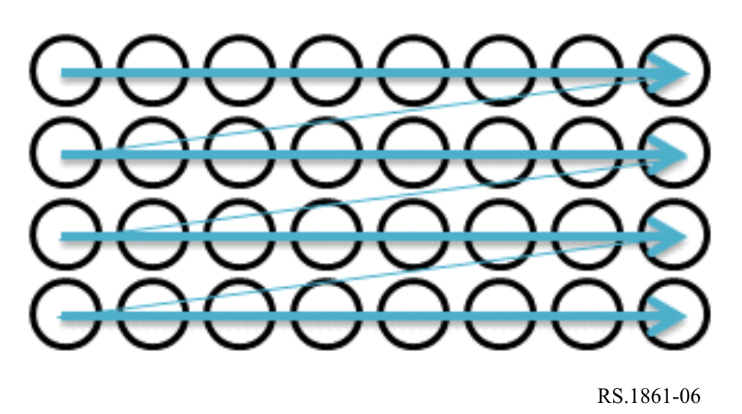 4.8	Radiómetros de barrido combinado de franja ancha y círculo reducidoLos radiómetros empleados en la OSG también se utilizan eficazmente para la observación de fenómenos meteorológicos que cambian rápidamente. Es necesario utilizar un diseño de abertura real para garantizar la precisión de la calibración y la observación efectiva de objetivos dinámicos. El radiómetro de barrido combinado de franja ancha y círculo reducido, como se ilustra en las Figs. 7(a) y 7(b), puede realizar la calibración una vez por segundo y explorar desde una plataforma satelital estable en la OSG. Este modo de barrido combina el barrido general (de franja ancha) del satélite y el barrido local de detalle (círculo reducido) del sensor.Como se muestra en la Fig. 7, con el movimiento del satélite, los principales sensores del mismo se mueven alternativamente de oeste a este y de este a oeste, y avanzan en dirección sur. De este modo, el barrido general se realiza en franjas bidimensionales. Al mismo tiempo, como muestran los pequeños círculos negros de la Fig. 7, el pequeño espejo de barrido giratorio colocado dentro de la antena barre rápidamente un área circular, en un rango angular total de 110°, utilizando los 250° restantes para observación y calibración, obteniendo así el barrido local de detalle. En consecuencia, el nuevo sistema de barrido por haz con movimiento tridimensional y cobertura bidimensional permite evitar el inconveniente del gran par perturbador debido al movimiento de la antena, y asimismo cumplir los requisitos de cobertura regional y resolución temporal. Simultáneamente se realiza un paso de barrido general y un barrido local detallado de una zona circular. Los principales canales de observación incluyen un canal de absorción de oxígeno, un canal de absorción de agua y un canal ventana.FIGURA 7Patrón de barrido de radiómetros de apertura real 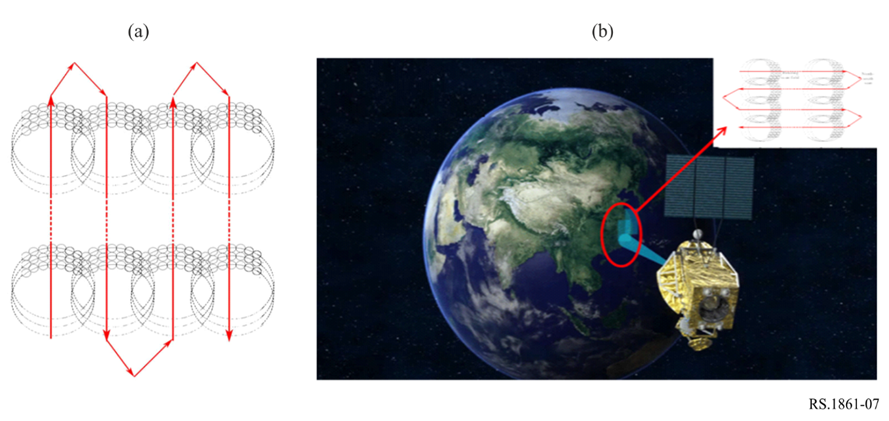 5	Definición de los parámetrosEl Cuadro 1 presenta las definiciones de los parámetros técnicos y operacionales del SETS asociados con los sensores pasivos y su funcionamiento.CUADRO 1Definición de los parámetros técnicos y operativos del SETS para sensores pasivos CUADRO 1 (cont.)CUADRO 1 (fin)FIGURA 8Configuración del barridoCabe señalar que la proyección del campo de visión sobre la superficie de la tierra es elíptica, debido al mayor ángulo de incidencia respecto al nadir en el extremo de la anchura de la franja (media franja).6	Parámetros característicos de sistemasEn esta sección se indican los parámetros característicos de los sensores pasivos en las bandas del SETS (pasivo) entre 1 GHz y 275 GHz. En el Cuadro 2 se enumeran las bandas del SETS (pasivo) y la sección de este documento en que se describen los parámetros del sensor pasivo para cada banda de frecuencias. Se utiliza un conjunto de parámetros coherente para cada banda para poder realizar un análisis del caso más desfavorable y análisis dinámicos con el fin de determinar los niveles de la interferencia que reciben los sensores pasivos.CUADRO 2Lista de bandas del SETS (pasivo)6.1	Parámetros característicos de los sensores pasivos que funcionan en la banda de frecuencias 1 400-1 427 MHz Las frecuencias próximas a 1 400 MHz son ideales para medir la humedad del suelo, la salinidad en la superficie del mar y la biomasa de vegetación. La humedad del suelo es una variable fundamental del ciclo hidrológico que afecta considerablemente a la evaporación, la filtración y la escorrentía. En la zona vadosa, la humedad del suelo rige la tasa de agua que retiene la vegetación. La salinidad de la superficie del mar influye en la circulación termohalina profunda y el transporte de calor meridional. Las variaciones en la salinidad afectan a las características dinámicas de la superficie de los océanos tropicales. Hasta la fecha no se dispone de capacidad para medir a escala mundial la humedad del suelo y la salinidad de la superficie del mar directamente a partir de mediciones in situ, por lo que resulta esencial proteger esta banda de frecuencias pasiva a fin de obtener mediciones a escala mundial.Algunas misiones de teledetección que funcionan en esta banda de frecuencias recaban datos sobre la humedad del suelo en toda la banda de microondas pasiva. Otras misiones utilizan esta banda de frecuencias para recabar mediciones de la salinidad del océano con el fin de observar y crear modelos de los procesos que relacionan las variaciones de la salinidad en la superficie del mar con el cambio climático en el ciclo hidrológico, y para comprender cómo afectan tales variaciones a la circulación general del océano. En otras misiones se recurrirá a otros métodos tecnológicos para medir la humedad del suelo y la salinidad del océano.En el Cuadro 3 se indican las características y parámetros de los sensores para estas misiones.CUADRO 3Características de los sensores del SETS (pasivo) 
en la banda de frecuencias 1 400-1 427 MHzFIGURA 9Diagrama de antena del sensor A1 en la banda de frecuencias 1 400-1 427 MHz FIGURA 10Diagrama de antena del sensor A2 en la banda de frecuencias 1 400-1 427 MHz6.2	Parámetros característicos de los sensores pasivos que funcionan en la banda de frecuencias 6 425-7 250 MHzEl canal en la banda de frecuencias 6-7 GHz se utiliza esencialmente para observar la humedad del suelo, la temperatura global de la superficie del mar, la temperatura del hielo marítimo y el viento en la superficie del mar a través de nubes, junto con otros canales.Al medir la humedad del suelo a frecuencias más altas, los resultados se ven fuertemente afectados por la vegetación y la atmósfera, por lo que la banda de frecuencias 6-7 GHz es la más adecuada para obtener valores con una elevada resolución espacial. Cuando se mide la temperatura en la superficie del mar, la utilización de frecuencias más altas se ve fuertemente afectada por la atmósfera, además de que a frecuencias más altas resulta más difícil medir las bajas temperaturas. Esta combinación de efectos hace que banda de frecuencias 6-7 GHz sea la más adecuada para obtener la temperatura de la superficie del mar.En el Cuadro 4 se resumen los parámetros de los sensores pasivos que funcionan o está previsto que funcionen en la banda de frecuencias 6,425-7,250 GHz.CUADRO 4Características de los sensores del SETS (pasivo)
en la banda de frecuencias 6 425-7 250 GHzCUADRO 4 (fin)6.3	Parámetros característicos de los sensores pasivos que funcionan en la banda de frecuencias 10,6-10,7 GHz La banda de frecuencias 10,6-10,7 GHz tiene una importancia capital para medir la lluvia, la nieve, el estado del mar y el viento oceánico. En los Cuadros 5 y 6 se resumen los parámetros de los sensores pasivos que funcionan o está previsto que funcionen en la banda de frecuencias 10,6-10,7 GHz.CUADRO 5Características de los sensores del SETS (pasivo)
en la banda de frecuencias 10,6-10,7 GHzCUADRO 5 (fin)CUADRO 6Características de los sensores del SETS (pasivo)
en la banda de frecuencias 10,6-10,7 GHzCUADRO 6 (fin)6.4	Parámetros característicos de los sensores pasivos que funcionan en la banda de frecuencias 18,6-18,8 GHz La banda de frecuencias 18,6-18,8 GHz es esencial para observar la intensidad de la lluvia global, el estado del mar, el hielo marítimo, el vapor de agua, la velocidad del viento oceánico, la emisividad del suelo, y la humedad. En los Cuadros 7 y 8 se resumen los parámetros de los sensores pasivos que funcionan o funcionarán en la banda de frecuencias 18,6-18,8 GHz.CUADRO 7Características de los sensores del SETS (pasivo)
en la banda de frecuencias 18,6-18,8 GHz CUADRO 8Características de los sensores del SETS (pasivo) en la banda de frecuencias 18,6-18,8 GHz CUADRO 8 (fin)6.5	Parámetros característicos de los sensores pasivos que funcionan en la banda de frecuencias 21,2-21,4 GHzLa banda de frecuencias 21,2-21,4 GHz, además de la banda de frecuencias 23,6-24 GHz, se utiliza para medir el vapor de agua y el agua líquida en la superficie de la Tierra y la atmósfera. Estas bandas están a ambos lados de la línea espectral de vapor de agua 22,235 GHz. Se utilizan mediciones atmosféricas junto con mediciones de oxígeno, O2 y temperatura para eliminar el efecto del vapor de agua en los perfiles de temperatura. En el Cuadro 9 se resumen los parámetros de los sensores pasivos que funcionan o funcionarán en la banda de frecuencias 21,2-21,4 GHz.CUADRO 9Características de los sensores del SETS (pasivo)
en la banda de frecuencias 21,2-21,4 GHzCUADRO 9 (fin)6.6	Parámetros característicos de los sensores pasivos que funcionan en la banda de frecuencias 22,21-22,5 GHz Los sensores pasivos utilizan la banda de frecuencias 22,21-22,5 GHz para recopilar datos radiométricos sobre el contenido de vapor de agua integrado. En el Cuadro 10 se muestra la información de un sensor representativo.CUADRO 10Características de un sensor del SETS (pasivo)
en la banda de frecuencias 22,21-22,5 GHz CUADRO 10 (fin)6.7	Parámetros característicos de los sensores pasivos que funcionan en la banda de frecuencias 23,6-24 GHzEn el caso de una sonda, las mediciones pasivas en torno a las frecuencias 23,8 GHz (contenido total de vapor de agua), 31,5 GHz (canal ventana) y 90 GHz (agua líquida) proporcionan datos auxiliares que desempeñan un papel predominante en el proceso de obtención de mediciones de temperatura que se efectúan en el espectro de absorción de O2. Estas mediciones auxiliares deben tener características radiométricas y geométricas y cumplir criterios de disponibilidad compatibles con los de las mediciones de temperatura. En el caso de un radiómetro de barrido cónico, es posible medir la distribución horizontal de vapor agua con otros canales. En los Cuadros 11 y 12 se indican las características principales de estos sensores.CUADRO 11Características de los sensores del SETS (pasivo) en la banda de frecuencias 23,6-24 GHz CUADRO 11 (cont.)CUADRO 11 (fin)CUADRO 12Características de los sensores del SETS (pasivo) en la banda de frecuencias 23,6-24 GHz CUADRO 12 (cont.)CUADRO 12 (fin)FIGURA 11Diagrama de antena del sensor F4 (23,8 GHz)6.8	Parámetros característicos de los sensores pasivos que funcionan en la banda de frecuencias 31,3-31,8 GHzLas mediciones pasivas en torno a las frecuencias 23,8 GHz (contenido total de vapor de agua), 31,5 GHz (canal ventana) y 90 GHz (agua líquida) proporcionan datos auxiliares que desempeñan un papel predominante en el proceso de obtención de mediciones de temperatura que se efectúan en el espectro de absorción de O2. Estas mediciones auxiliares deben tener características radiométricas y geométricas y cumplir criterios de disponibilidad compatibles con los de las mediciones de temperatura.Esta banda de frecuencias es una de las utilizadas para el sondeo atmosférico próximo al nadir, junto con bandas de frecuencias tales como 23,8 GHz y 50,3 GHz, para caracterizar cada capa de la atmósfera de la Tierra. La banda de frecuencias 31,3-31,5 GHz también se utiliza junto con la banda de frecuencias 31,5-31,8 GHz como «ventana divisora». Esto permite comparar las mediciones realizadas en las dos subbandas para comprobar la calidad de los datos, lo que permitirá luego emplear toda la banda cuando se espere obtener buena calidad para aumentar la sensibilidad del sensor.En los Cuadros 13 y 14 se resumen los parámetros de los sensores pasivos que funcionan o funcionarán en la banda de frecuencias 31,3-31,8 GHz.CUADRO 13Características de los sensores del SETS (pasivo) 
en la banda de frecuencias 31,3-31,8 GHz CUADRO 13 (fin)CUADRO 14Características de los sensores del SETS (pasivo)
en la banda de frecuencias 31,3-31,8 GHz6.9	Parámetros característicos de los sensores pasivos que funcionan en la banda de frecuencias 36-37 GHz La banda de frecuencias 36-37 GHz es fundamental para estudiar la circulación global de agua, la intensidad de lluvia, la nieve, el hielo marítimo y las nubes. En los Cuadros 15 y 16 se resumen los parámetros de los sensores pasivos que funcionan o funcionarán en la banda de frecuencias 36-37 GHz.CUADRO 15Características de los sensores del SETS (pasivo)
en la banda de frecuencias 36-37 GHzCUADRO 15 (fin)CUADRO 16Características de los sensores del SETS (pasivo) en la banda de frecuencias 36-37 GHzCUADRO 16 (fin)FIGURa 12Diagrama de antena del sensor H9 (36.5 GHz)6.10	Parámetros característicos de los sensores pasivos que funcionan en la banda de frecuencias 50,2-50,4 GHzEsta banda de frecuencia es una de las varias entre 50 GHz y 60 GHz que se utilizan en conjunto para obtener perfiles de temperatura tridimensionales de la atmósfera. En los Cuadros 17 y 18 se resumen los parámetros de los sensores pasivos que funcionan o funcionarán en la banda de frecuencias 50,2-50,4 GHz.CUADRO 17Características de los sensores del SETS (pasivo) 
en la banda de frecuencias 50,2-50,4 GHzCUADRO 17 (fin)CUADRO 18Características de los sensores del SETS (pasivo)
en la banda de frecuencias 50,2-50,4 GHzCUADRO 18 (fin)6.11	Parámetros característicos de los sensores pasivos que funcionan en la banda de frecuencias 52,6-54,25 GHzEsta banda es una de las utilizadas para el sondeo atmosférico cerca del nadir, junto con las bandas de frecuencias 23,8 GHz, 31,5 GHz y 50,3 GHz para caracterizar cada capa atmosférica.En los Cuadros 19 y 20 se resumen los parámetros de los sensores pasivos que funcionan o funcionarán en la banda de frecuencias 52,6-54,25 GHz.CUADRO 19Características de los sensores del SETS (pasivo)
en la banda de frecuencias 52,6-54,25 GHzCUADRO 19 (cont.)CUADRO 19 (fin)CUADRO 20Características de los sensores del SETS (pasivo)
en la banda de frecuencias 52,6-54,25 GHzCUADRO 20 (fin)CUADRO 21Características del sensor pasivo J5 para los canales
entre 52,6 y 54,25 GHzCUADRO 22Características del sensor pasivo J6 para los canales
entre 52,6 y 54,25 GHzCUADRO 23Características del sensor pasivo J9 para los canales
entre 52,6 y 54,25 GHz6.12	Parámetros característicos de los sensores pasivos que funcionan en la banda de frecuencias 54,25-59,3 GHzLa banda de frecuencias 54,25-59,3 GHz es de interés primordial para obtener perfiles de la temperatura atmosférica (líneas de absorción O2 ). En los Cuadros 24 y 25 se resumen los parámetros de los sensores pasivos que funcionan o funcionarán entre 54,25 y 59,3 GHz. La gama de frecuencias comprendidas entre 54,25 y 59,3 GHz está constituida por numerosas bandas de frecuencias más pequeñas de anchuras y polarizaciones diversas (véanse los Cuadros 26 a 32).CUADRO 24Características de los sensores del SETS (pasivo) 
en la banda de frecuencias 54,25-59,3 GHzCUADRO 24 (fin)CUADRO 25Características de los sensores del SETS (pasivo) 
en la banda de frecuencias 54,25-59,3 GHzCUADRO 25 (fin)CUADRO 26Características del sensor pasivo K2 para los canales comprendidos
entre 54,25 y 59,3 GHzCUADRO 27Características del sensor pasivo K3 para los canales comprendidos
entre 54,25 y 59,3 GHzCUADRO 28Características de los sensores pasivos K4 y K5 en los canales comprendidos
entre 54,25 y 60,5 GHzCUADRO 29Resoluciones espaciales de mediciones con los sensores pasivos K4 y K5
en los canales comprendidos entre 54,25 y 60,3 GHzCUADRO 30Características del sensor pasivo K6 para los canales comprendidos
entre 54,25 y 59,3 GHzCUADRO 31Características del sensor pasivo K7 para los canales comprendidos
entre 54,25 y 59,3 GHzCUADRO 32Características de los sensores pasivos GSO-K1 y GSO-K2
en los canales comprendidos entre 54,25 y 59,3 GHz6.13	Parámetros característicos de los sensores pasivos que funcionan en la banda de frecuencias 86-92 GHzLa banda de frecuencias 86-92 GHz es esencial para medir con sensores pasivos las nubes, los vertidos de petróleo, el hielo, la nieve y la lluvia. También se utiliza como ventana de referencia para el sondeo de temperatura cerca de 118 GHz. En los Cuadros 33 y 34 se resumen los parámetros de los sensores pasivos que funcionan o funcionarán en las bandas de frecuencias de 86 y 92 GHz.CUADRO 33Características de los sensores del SETS (pasivo) que funcionan en la banda de frecuencias 86-92 GHzCUADRO 33 (cont.)CUADRO 33 (fin)CUADRO 34Características de los sensores del SETS (pasivo) que funcionan en la banda de frecuencias 86-92 GHzCUADRO 34 (cont.)CUADRO 34 (fin)6.14	Parámetros característicos de los sensores pasivos que funcionan en la banda de frecuencias 114,25-122,25 GHzLa banda de frecuencias 114,25-122,25 GHz es de interés primordial para obtener perfiles de la temperatura atmosférica (líneas de absorción del O2). En el Cuadro 35 se resumen los parámetros de los sensores pasivos que funcionan o funcionarán en la banda de frecuencias 114,25-122,25 GHz.CUADRO 35Características de los sensores del SETS (pasivo) que funcionan en la banda de frecuencias 114,25-122,25 GHzCUADRO 35 (cont.)CUADRO 35 (fin)CUADRO 36Características del sensor pasivo M1 para canales
entre 114,25 y 122,25 GHzCUADRO 37Características de los sensores pasivos M2 y M3 para canales
entre 114,25 y 122,25 GHzCUADRO 38Características de los sensores pasivos M4 y GSO-M1 para canales
entre 114,25 y 122,25 GHzCUADRO 39Características del sensor pasivo M5 para canales
entre 114,25 y 12,.25 GHzCUADRO 40Características del sensor pasivo M6 para canales
entre 114.25 y 122.25 GHzCUADRO 41Características del sensor pasivo GSO-M2 para canales
entre 114.25 y 122.25 GHz6.15	Parámetros característicos de los sensores pasivos que funcionan en la banda de frecuencias 148,5-151,5 GHzLa banda de frecuencias 148,5-151,5 GHz es fundamental para medir con sensores pasivos el N2O, la temperatura en la superficie de la Tierra y los parámetros de nube. También se utiliza como ventana de referencia para el sondeo de temperatura. En el Cuadro 42 se resumen los parámetros de los sensores pasivos que funcionan o funcionarán en la banda de frecuencias 148,5 -151,5 GHz.CUADRO 42Características de los sensores del SETS (pasivo) que funcionan
en la banda de frecuencias 148,5 y 151,5 GHzFIGURA 13Diagrama de antena del sensor N1 para la banda de frecuencias 148,5-151,5 GHz 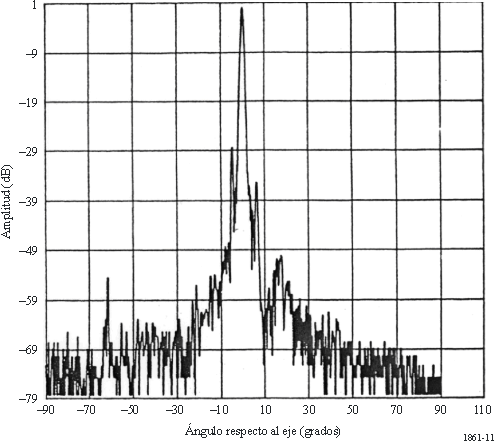 6.16	Parámetros característicos de los sensores pasivos que funcionan en la banda de frecuencias 155.5-158.5 GHzLa banda de frecuencias 155,5-158,5 GHz es de interés primordial para medir parámetros de la Tierra y de nube. En el Cuadro 43 se resumen los parámetros de los sensores pasivos que funcionan o funcionarán entre 155,5 y 158,5 GHzLa CMR-2000 decidió suprimir la atribución al SETS (pasivo) en la banda de frecuencias 155,5-158,5 GHz según el número 5.562F del RR, En la banda 155,5-158,5 GHz, la atribución a los servicios de exploración de la Tierra por satélite (pasivo) y de investigación espacial (pasivo) caducará el 1 de enero de 2018 (CMR-2000).Actualmente hay seis satélites del SETS (pasivo) con sensores funcionando en esta banda de frecuencias. Es importante mantener los parámetros de sensores en la presente recomendación hasta que esos satélites dejen de estar en funcionamiento. No está previsto el uso de esta banda de frecuencias para futuros sistemas de detección pasivos.CUADRO 43Características de sensores del SETS (pasivo) que funcionan
en la banda de frecuencias 155,5-158,5 GHz6.17	Parámetros característicos de los sensores pasivos que funcionan en la banda de frecuencias 164-167 GHzLa banda de frecuencias 164-167 GHz es de interés primordial para medir el N2O, el agua y el hielo en las nubes, la lluvia, el CO, y el ClO. En los Cuadros 44 y 45 se resumen los parámetros de los sensores pasivos que funcionan o funcionarán en la banda de frecuencias 164-167 GHz.CUADRO 44Características de los sensores del SETS (pasivo) que funcionan
en la banda de frecuencias 164-167 GHzCUADRO 44 (fin)CUADRO 45Características de los sensores del SETS (pasivo) que funcionan en la banda de frecuencias 164-167 GHzCUADRO 45 (cont.)CUADRO 45 (fin)6.18	Parámetros característicos de los sensores pasivos que funcionan en la banda de frecuencias 174,8-191,8 GHzLa banda de frecuencias 174,8-191,8 GHz es fundamental para las mediciones de los sensores pasivos del N2O y el O3, además de para crear perfiles del vapor de agua. En los Cuadros 46 y 47 se resumen los parámetros de los sensores pasivos que funcionan o funcionarán en la banda de frecuencias 174,8-191,8 GHz.CUADRO 46Características de los sensores del SETS (pasivo) que funcionan en la banda de frecuencias 174,8-191,8 GHz CUADRO 46 (cont.)CUADRO 46 (fin)CUADRO 47Características de los sensores del SETS (pasivo) que funcionan en la banda de frecuencias 174,8-191,8 GHzCUADRO 47 (cont.)Características de los sensores del SETS (pasivo) que funcionan en la banda de frecuencias 174,8-191,8 GHz CUADRO 47 (fin)Características de los sensores del SETS (pasivo) que funcionan en la banda de frecuencias 174,8-191,8 GHzFIGURA 14Diagrama de antena del sensor Q2 para la gama de frecuencias de 174,8 y 191,8 GHz 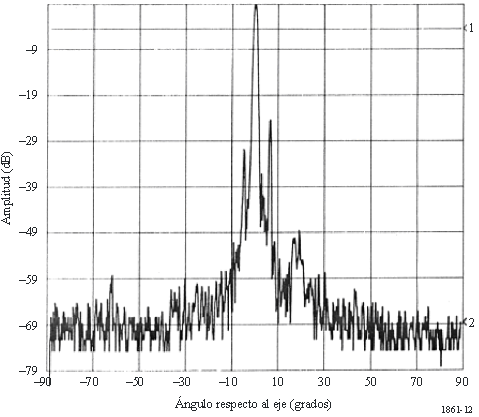 CUADRO 48Características del sensor pasivo Q4 para canales comprendidos
entre 174,8 y 191,8 CUADRO 49Características del sensor pasivo Q9 para canales comprendidos
entre 174,8 y 191,8 GHzCUADRO 50Características del sensor pasivo Q9 para canales comprendidos
entre 174,8 y 191,8 GHzCUADRO 51Características del sensor pasivo Q10 para canales comprendidos
entre 174,8 y 191,8 GHzCUADRO 52Características del sensor pasivo Q14 para canales comprendidos
entre 174,8 y 191,8 GHzCUADRO 53Características del sensor pasivo Q15 para canales comprendidos
entre 174,8 y 191,8 GHzCUADRO 54Características del sensor pasivo Q16 para canales comprendidos
entre 174,8 y 191,8 GHzCUADRO 55Características del sensor pasivo GSO-Q1 para canales
entre 174,8 y 191,8 GHzCUADRO 56Características del sensor pasivo GSO-Q2 para canales
entre 174,8 y 191,8 GHz6.19	Parámetros característicos de los sensores pasivos que funcionan en la banda de frecuencias 200-209 GHzEn el Cuadro 57 se resumen los parámetros de los sensores pasivos que funcionan o funcionarán en la banda de frecuencias 200-209 GHz.CUADRO 57Características de los sensores del SETS (pasivo) que funcionan
en la banda de frecuencia 200-209 GHz6.20	Parámetros característicos de los sensores pasivos que funcionan en la banda de frecuencias 226-252 GHz Esta gama de frecuencias es especialmente importante para proporcionar información a los modelos meteorológicos y climáticos sobre las nubes de hielo, especialmente los cirros, el trayecto del agua del hielo en las nubes y el radio efectivo del hielo de las nubes, todo ello en apoyo de la predicción meteorológica numérica (NWP) y la predicción inmediata. En particular, la banda es importante para la medición de los trayectos del agua del hielo y los cirros y es fundamental para estimar el contenido del hielo en las nubes. Se trata de una banda cuasiventana que permite medir radiancias en polarizaciones horizontales y verticales a través de la atmósfera debido a una mínima absorción atmosférica en comparación con las bandas vecinas, lo que permite recuperar información sobre diferentes comportamientos de los cristales de hielo En los Cuadros 58 y 59 se resumen los parámetros de los sensores pasivos que funcionan o funcionarán en la gama de frecuencias de 226 y 252 GHz.CUADRO 58Características de los sensores del SETS (pasivo)
que funcionan entre 226 y 252 GHzCUADRO 58 (fin)CUADRO 59Características de los sensores del SETS (pasivo)
que funcionan entre 226 y 252 GHzCUADRO 59 (fin)CUADRO 60Características del sensor pasivo T1 para canales entre 239 y 248 GHzCUADRO 61Características del sensor pasivo T2 para canales
entre 231 y 248 GHzRecomendación  UIT-R  RS.1861-1(12/2021)Características técnicas y operativas de los sistemas del servicio de exploración de la Tierra por satélite (pasivo) que utilizan atribuciones entre 1,4 y 275 GHzSerie RSSistemas de detección a distanciaSeries de las Recomendaciones UIT-R (También disponible en línea en http://www.itu.int/publ/R-REC/es)Series de las Recomendaciones UIT-R (También disponible en línea en http://www.itu.int/publ/R-REC/es)SeriesTítuloBODistribución por satéliteBRRegistro para producción, archivo y reproducción; películas en televisiónBSServicio de radiodifusión (sonora)BTServicio de radiodifusión (televisión)FServicio fijoMServicios móviles, de radiodeterminación, de aficionados y otros servicios por satélite conexosPPropagación de las ondas radioeléctricasRARadio astronomíaRSSistemas de detección a distanciaSServicio fijo por satéliteSAAplicaciones espaciales y meteorologíaSFCompartición de frecuencias y coordinación entre los sistemas del servicio fijo por satélite y del servicio fijoSMGestión del espectroSNGPeriodismo electrónico por satéliteTFEmisiones de frecuencias patrón y señales horariasVVocabulario y cuestiones afinesNota: Esta Recomendación UIT-R fue aprobada en inglés conforme al procedimiento detallado en la 
Resolución UIT-R 1.ParámetroDefiniciónTipo de sensorExisten diversos tipos de radiómetros, dependiendo de la tecnología: radiómetro interferométrico, puntería fija, barrido cónico, barrido transversal con respecto al nadir, barrido de rodillo transversal, radiómetro de barrido de limboParámetros de la órbitaParámetros de la órbitaAltitudAltura sobre el nivel medio del marInclinaciónÁngulo entre el ecuador y el plano de la órbitaExcentricidadRelación entre la distancia que separa los dos focos de la órbita (elíptica) y la longitud del eje mayorPeriodo de repeticiónTiempo que tarda la hulla del haz de la antena en volver a (aproximadamente) la misma posición geográficaParámetros de la antena del sensorParámetros de la antena del sensorLas características de la antena varían según el sensor. En el § 6 se indican los diagramas de antena medidos, cuando están disponibles. Se está elaborando un diagrama de radiación de referencia para utilizarlo en otros casos.Las características de la antena varían según el sensor. En el § 6 se indican los diagramas de antena medidos, cuando están disponibles. Se está elaborando un diagrama de radiación de referencia para utilizarlo en otros casos.Número de hacesEl número de haces es el número de campos de visión instantánea (CVI) sobre la Tierra de los que se toman datos en un momento dadoTamaño de la antena En los radiómetros de apertura real es el diámetro del reflector de la antena. En el caso de radiómetros interferométricos, es el tamaño de la estructura en red de la antena.Ganancia máxima de la antenaLa ganancia máxima de la antena puede ser la real o, si ésta no se conoce, puede calcularse a partir de la eficiencia de la antena  y el diámetro del reflector D (en su caso), mediante la siguiente expresión:PolarizaciónEspecificación de la polarización, lineal (vertical u horizontal, +45°, –45°) o circular (levógira o dextrógira)Apertura del haz a −3 dB La apertura del haz a −3 dB, θ3dB, se define como el ángulo que forman las dos direcciones en las que la intensidad de radiación es la mitad del valor máximo. Este valor proporciona una comparación sencilla y general de la apertura del lóbulo principal de la antena.En el caso de radiómetros interferométricos es la anchura del haz sintético.Nota: el diagrama completo de la antena es susceptible de sufrir interferencia y debe utilizarse en los análisis de interferencia.ParámetroDefiniciónCampo de visión instantáneoEl campo de visión instantáneo (CVI) de un sistema de apertura real es la zona geográfica en la que el detector es sensible a la radiación, que generalmente se define mediante las dimensiones lineales del haz sobre la Tierra correspondientes a la apertura del haz a –3 dB. Conociendo la altitud del satélite, es posible calcular el CVI sobre la superficie de la Tierra en la dirección de puntería (o en el punto de la tangente para sensores de sondeo de limbo: el CVI se suele expresar en km × km, y representa los ejes menor y mayor de la huella. También proporciona el área del CVI (km2). El CVI es una medida del tamaño del elemento de resolución.En un sistema de barrido, el CVI se refiere al ángulo sólido que forma el detector cuando el movimiento de barrido se detiene. En el caso de los radiómetros cónicos, se suelen calcular dos valores:–	longitudinal: en la dirección del movimiento de la plataforma del sensor (a lo largo de la dirección longitudinal);–	transversal: en la dirección ortogonal al movimiento de la plataforma del sensor.En el caso de los radiómetros de barrido del nadir, como el mostrado en la Fig. 3, el CVI = Hxθ3dB, siendo H la altitud del satélite y 3dB la apertura del haz a media potencia. El área del CVI del nadir es .Véase también la Fig. 8.Dado que las mediciones directas de los radiómetros interferométricos se realizan en el dominio espacio-frecuencia, el parámetro del CVI que habitualmente describe las características del dominio espacial puede no ser aplicable a un radiómetro interferométrico.Ángulo de puntería respecto al nadir Ángulo entre el nadir y la dirección de puntería. Se trata del ángulo α en la Fig. 8.Ángulo de incidencia en la TierraEl ángulo entre la dirección de puntería y la normal a la superficie de la Tierra. Es el ángulo i en la Fig. 8.Anchura de la franja/coberturaLa anchura de la franja se define como la distancia lineal en tierra abarcada en la dirección transversal para radiómetros no OSG, o como el campo de visión angular (CVA), es decir, ángulo de barrido. En el caso radiómetros de nadir, la anchura depende del ángulo máximo respecto al nadir. El campo de visión (CV) es la gama total de visión del sensor en la dirección del objetivo. La componente transversal del campo de visión es equivalente a la anchura de la franja.Los radiómetros ubicados en la OSG necesitan, por lo general, abarcar el disco completo de la Tierra o parte del mismo.Eficiencia del haz principalNota: este parámetro sólo se incluye para las bandas de 10,6-10,7 GHz y 36-37 GHz debido a su utilización en virtud de las Resoluciones 751 (CMR-07) y 752 (CMR-07) respectivamente. La eficiencia del haz principal se define como la relación entre la energía recibida en el haz principal, que es igual a 2,5 veces la anchura del haz medida a –3 dB, y la energía recibida en todo el diagrama de radiación de la antena. Este parámetro no debe confundirse con la eficiencia de la antena.Eficiencia de la antenaMedida de la eficacia de una antena para recibir ondas electromagnéticas. La eficiencia de la antena se define como la relación entre el área efectiva máxima de la antena y el área de apertura. Este parámetro no es el mismo que la eficacia del haz principal. Se utiliza, en particular, para calcular el valor de la ganancia máxima de la antena (véase más arriba)ParámetroDefiniciónCaracterística dinámica del hazLa característica dinámica del haz se define como sigue:–	en caso de barrido cónico de sistemas no OSG, es la velocidad de rotación del haz;–	en caso de barrido mecánico respecto al nadir de sistemas no OSG, es el periodo de barrido, pudiendo ser también necesario considerar el tiempo de observación en cada periodo de barrido (es decir, el tiempo en el que se realiza un barrido de la anchura de la franja) ya que la velocidad de rotación de la antena no es constante por lo general;–	en el caso de radiómetros interferométricos en órbita no OSG puede no ser aplicable;–	en el caso de radiómetros ubicados en la OSG, es el tiempo de observación para realizar un barrido completo del disco o un barrido regional especial.Diagrama de la antena del sensor Ganancia de la antena en función del ángulo respecto al eje. En el caso de radiómetros interferométricos es el diagrama de radiación del haz sintético.Ganancia de la antena con calibración fríaGanancia de la antena en la dirección del espacio (frío). Podría tratarse de la ganancia máxima de la antena primaria o de la secundaria.Ángulo horizontal de calibración fríaÁngulo horizontal (en grados respecto al trayecto que sigue el satélite) al que se efectúa la calibración fría. Se mide en el plano tangente respecto a la dirección longitudinal.Ángulo vertical de calibración fríaÁngulo vertical (en grados respecto a la dirección del nadir) al que se efectúa la calibración fría. Se mide respecto al plano tangente.Parámetros del receptor del sensorParámetros del receptor del sensorTiempo de integración del sensorEl tiempo de integración del sensor corresponde al breve intervalo de tiempo asignado al detector del sensor para medir la radiación en la zona instantánea de observación.Anchura de banda del canalLa anchura de banda del canal es el intervalo de frecuencias que rodea a la frecuencia central utilizada por el sensor pasivo.Resolución espacial de mediciónResolución espacial de mediciónResolución horizontalLa resolución espacial se define a menudo como la capacidad para distinguir entre dos objetos muy cercanos en una imagen. Se suele expresar mediante la resolución horizontal (normalmente en dirección transversal) y la resolución vertical (en dirección longitudinal del trayecto). (Obsérvese que «vertical», en este contexto, no se refiere a la altitud.). Para los sensores de sondeo del limbo, la resolución horizontal se refiere a la dirección paralela a la superficie y resolución vertical a la dirección en altitud.Puede existir alguna diferencia entre la resolución espacial y el tamaño del CVI de un radiómetro en función de su tiempo de integración y las velocidades a las que se mueven su antena y la plataforma.Resolución verticalLa resolución espacial se define a menudo como la capacidad para distinguir entre dos objetos muy cercanos en una imagen. Se suele expresar mediante la resolución horizontal (normalmente en dirección transversal) y la resolución vertical (en dirección longitudinal del trayecto). (Obsérvese que «vertical», en este contexto, no se refiere a la altitud.). Para los sensores de sondeo del limbo, la resolución horizontal se refiere a la dirección paralela a la superficie y resolución vertical a la dirección en altitud.Puede existir alguna diferencia entre la resolución espacial y el tamaño del CVI de un radiómetro en función de su tiempo de integración y las velocidades a las que se mueven su antena y la plataforma.Banda del SETS
(pasivo)Sección que contiene los parámetros
del sensor pasivo1 400-1 427 MHz6.16 425-7 250 MHz6.210,6-10,7 GHz6.318,6-18,8 GHz6.421,2-21,4 GHz6.522,21-22,5 GHz6.623,6-24 GHz6.731,3-31,8 GHz6.836-37 GHz6.950,2-50,4 GHz6.1052,6-54,25 GHz6.1154,25-59,3 GHz6.1286-92 GHz6.13114,25-122,25 GHz6.14148,5-151,5 GHz6.15155,5-158,5 GHz6.16164-167 GHz6.17174,8-191,8 GHz6.18200-209 GHz6.19226-252 GHz6.20Sensor A1Sensor A2Sensor A4Tipo de sensorRadiómetro interferométricoBarrido cónicoBarrido cónicoParámetros de la órbitaParámetros de la órbitaParámetros de la órbitaParámetros de la órbitaAltitud (km)757670820Inclinación (grados)989898,702Excentricidad000,0011441Periodo de repetición (días)3329Parámetros de la antena del sensorParámetros de la antena del sensorParámetros de la antena del sensorParámetros de la antena del sensorNúmero de haces111Tamaño de la antenan.d.6,2 m7,4 mGanancia máxima del haz (dBi)93739,1PolarizaciónV, HV, HV, HApertura del haz a –3 dB (grados)71,62,61,89-2,20Campo de visión instantáneo756 km250,1 × 38,5 km77 × 43 kmÁngulo de puntería respecto al nadir (grados)2535,546,5Ángulo de incidencia en la Tierra (grados)2/4839,955Anchura de la franja (km)1 0001 000> 1 900Eficiencia de la antena0,60Característica dinámica del hazFijo14,6 rpm7,8 rpmDiagrama de la antena del sensorFig. 9Fig. 10Ganancia de la antena con calibración fría (dBi)n.d.n.d.39,1Ángulo de calibración fría (grados respecto a la trayectoria del satélite)n.d.n.d.0°Ángulo de calibración fría (grados respecto a la dirección del nadir)n.d.n.d.45°-180°Parámetros del receptor del sensorParámetros del receptor del sensorParámetros del receptor del sensorParámetros del receptor del sensorTiempo de integración del sensor1,2 s84 ms55,4 msAnchura de banda del canal (MHz)272727Resolución espacial de mediciónResolución espacial de mediciónResolución espacial de mediciónResolución espacial de mediciónResolución horizontal (km)403977Resolución verticaln.d.n.d.43 kmSensor B3Sensor B4Sensor B5Sensor B6Sensor B7Tipo de sensorBarrido cónicoBarrido cónicoBarrido cónicoBarrido cónicoBarrido cónicoParámetros de la órbitaParámetros de la órbitaParámetros de la órbitaParámetros de la órbitaParámetros de la órbitaParámetros de la órbitaAltitud (km)830699,6820970665,96Inclinación (grados)98,8598,18698,70299,398,06Excentricidad00,0020,00114410,001170,0015Periodo de repetición (grados)1629143Parámetros de la antena del sensorParámetros de la antena del sensorParámetros de la antena del sensorParámetros de la antena del sensorParámetros de la antena del sensorParámetros de la antena del sensorNúmero de haces11411Tamaño de la antena (m) 1,02,07,41,02,0Ganancia máxima del haz35,5 dBi40,6 dBi51,5 dBi36 dBi40,6 dBPolarizaciónV, HV, HV, HV, HV, HApertura del haz a –3 dB (grados) 2,51,80,43-0,583,111,8Campo de visión instantáneo (km)70 × 16735 × 6219 × 1174 × 12233 × 57Ángulo de puntería con respecto al nadir53,3°47,5°46,5°44°47,7°Ángulo de incidencia en la Tierra65°55°55°53°55°Anchura de la franja (km)2 2001 450> 1 9001 7001 535Eficiencia de la antena0,570,60,57Característica dinámica del haz Periodo de barrido 2,5 s/, levógiro40 rpm7,8 rpm3,57 s/barrido40 rpmDiagrama de la antena del sensor Véase la Rec. UIT-R RS.1813Véase la Rec. UIT-R RS.1813Véase la Rec. UIT-R RS.1813Véase la Rec. UIT-R RS.1813Ganancia de la antena con calibración fría 22,3 dBi25,6 dBi51,5 dBi25 dB25,6 dBiÁngulo de calibración fría (grados respecto a la trayectoria del satélite)315°115,5°0°158°118,7°Ángulo de calibración fría (grados respecto a la dirección del nadir)90°97°45°-180°80°94,6°Sensor B3Sensor B4Sensor B5Sensor B6Sensor B7Parámetros del receptor del sensorParámetros del receptor del sensorParámetros del receptor del sensorParámetros del receptor del sensorParámetros del receptor del sensorParámetros del receptor del sensorTiempo de integración del sensor5 ms2,6 ms13,7 ms10 ms2,5msAnchura de banda del canal350 MHz centrada en 6,925 GHz y 7,3 GHz350 MHz centrada en 6,925 GHz y 7,3 GHz400 MHz centrada en 6,925 GHz350 MHz350 MHz centrada en 6,925 GHz y 7,3 GHzMedición de la resolución espacial95 kmResolución horizontal (km)32351912233Resolución vertical (km)3262117457Sensor C1Sensor C4Sensor C5Sensor C6Tipo de sensorBarrido cónicoBarrido cónicoBarrido cónicoBarrido cónicoParámetros de la órbitaParámetros de la órbitaParámetros de la órbitaParámetros de la órbitaParámetros de la órbitaAltitud (km)817835699,6830Inclinación (grados)9898,8598,18698,85Excentricidad000,0020Periodo de repetición16 díasParámetros de la antena del sensorParámetros de la antena del sensorParámetros de la antena del sensorParámetros de la antena del sensorParámetros de la antena del sensorNúmero de haces1111Tamaño de la antena (m)0,90,652,01,0Ganancia máxima del haz (dBi)3633,744,138,7PolarizaciónH, VH, VH, VH, VApertura del haz a –3 dB (grados)2,662,91,22,0Campo de visión instantáneo (km)56 × 3082 × 19642 × 2456 × 133Ángulo de puntería con respecto al nadir (grados)44,353,347,553,3Ángulo de incidencia en la Tierra (grados)52655565Anchura de la franja (km)1 5941 6001 4502 200Sensor C1Sensor C4Sensor C5Sensor C6Eficiencia del haz principal (1)93%Eficiencia de la antena0,400,890,520,60Característica dinámica del haz20 rpmPeriodo de 2,5 s/barrido, dextrógiro40 rpmPeriodo de 2,5 s/barrido, levógiroDiagrama de la antena del sensorRec. UIT-R RS.1813Rec. UIT-R RS.1813Rec. UIT-R RS.1813Rec. UIT-R RS.1813Ganancia de la antena con calibración fría (dBi)n.d.2529,625,5Ángulo de calibración fría (grados respecto a la trayectoria del satélite)n.d.315°115,5°315°Ángulo de calibración fría (grados respecto a la dirección del nadir)n.d.90°97,0°90°Parámetros del receptor del sensorParámetros del receptor del sensorParámetros del receptor del sensorParámetros del receptor del sensorParámetros del receptor del sensorTiempo de integración del sensor (ms)152,65Anchura de banda del canal100 MHz100 MHz centrada en 10,65 GHz100 MHz centrada en 10,65 GHz100 MHz centrada en 10,65 GHzMedición de la resolución espacialMedición de la resolución espacialMedición de la resolución espacialMedición de la resolución espacialMedición de la resolución espacialResolución horizontal (km)38322432Resolución vertical (km)38324232(1)	Este parámetro se incluye para esta banda de frecuencias debido a que se utiliza en la Resolución 751 (CMR-07).(1)	Este parámetro se incluye para esta banda de frecuencias debido a que se utiliza en la Resolución 751 (CMR-07).(1)	Este parámetro se incluye para esta banda de frecuencias debido a que se utiliza en la Resolución 751 (CMR-07).(1)	Este parámetro se incluye para esta banda de frecuencias debido a que se utiliza en la Resolución 751 (CMR-07).(1)	Este parámetro se incluye para esta banda de frecuencias debido a que se utiliza en la Resolución 751 (CMR-07).Sensor C7Sensor C8Sensor C9Sensor C10Sensor C11Tipo de sensorBarrido cónicoBarrido cónicoBarrido cónicoBarrido cónicoBarrido cónicoParámetros de la órbitaParámetros de la órbitaParámetros de la órbitaParámetros de la órbitaParámetros de la órbitaParámetros de la órbitaAltitud (km)407820407970665,96Inclinación (grados)50°98,702°65°99,3°98,06°Excentricidad0,0030,001144100,001170,0015Periodo de repetición (días)2943,5143Parámetros de la antena del sensorParámetros de la antena del sensorParámetros de la antena del sensorParámetros de la antena del sensorParámetros de la antena del sensorParámetros de la antena del sensorNúmero de haces14112Tamaño de la antena (m)1,17,41,2212Ganancia máxima del haz (dBi)39,650,540,63744,1PolarizaciónH, VH, VH/VV, HH,VApertura del haz a –3 dB (grados)1,60,50-0,741,722,361,2Sensor C7Sensor C8Sensor C9Sensor C10Sensor C11Campo de visión instantáneo (km)30 × 1819 × 1132,1 × 19,456 × 9322 × 38Ángulo de puntería con respecto al nadir48,6°46,5°48,5°4447,7°Ángulo de incidencia en la Tierra53°55°52,8°5355°Anchura de la franja (km)800> 1 9009211 7001 535Eficiencia del haz principal (1)91,1%97%93%Eficiencia de la antena0,6060,60,59Característica dinámica del haz 30 rpm7,8 rpm32 rpm3,57 s40 rpmDiagrama de la antena del sensor Rec. UIT-R RS.1813Rec. UIT-R RS.1813Rec. UIT-R RS.1813Rec. UIT-R RS.1813Ganancia de la antena con calibración fría (dBi) 36,850,527,82729,6Ángulo de calibración fría (grados respecto a la trayectoria del satélite)180°0°206,7° (CCW)158118,7°Ángulo de calibración fría (grados respecto a la dirección del nadir)90°45°-180°107,5°8094,6°Parámetros del receptor del sensorParámetros del receptor del sensorParámetros del receptor del sensorParámetros del receptor del sensorParámetros del receptor del sensorParámetros del receptor del sensorTiempo de integración del sensor (ms)2,0813,43,6102,5Anchura de banda del canal100 MHz centrada en 10,65 GHz100 MHz centrada en 10,65 GHz100 MHz centrada en 10,65 GHz100 MHz100 MHz centrada en 10,65 GHz y 500 MHz centrada en 
10,25 GHzMedición de la resolución espacial72 kmResolución horizontal (km)22,21919,49322Resolución vertical (km)29,91132,15638(1)	Este parámetro se incluye para esta banda de frecuencias debido a que se utiliza en la Resolución 751 (CMR-07).(1)	Este parámetro se incluye para esta banda de frecuencias debido a que se utiliza en la Resolución 751 (CMR-07).(1)	Este parámetro se incluye para esta banda de frecuencias debido a que se utiliza en la Resolución 751 (CMR-07).(1)	Este parámetro se incluye para esta banda de frecuencias debido a que se utiliza en la Resolución 751 (CMR-07).(1)	Este parámetro se incluye para esta banda de frecuencias debido a que se utiliza en la Resolución 751 (CMR-07).(1)	Este parámetro se incluye para esta banda de frecuencias debido a que se utiliza en la Resolución 751 (CMR-07).Sensor D3Sensor D4Sensor D5Sensor D6Sensor D7Tipo de sensorBarrido cónicoBarrido cónicoBarrido cónicoBarrido cónicoBarrido cónicoParámetros de la órbitaParámetros de la órbitaParámetros de la órbitaParámetros de la órbitaParámetros de la órbitaParámetros de la órbitaAltitud (km)865,6835699,6830407Inclinación (grados)2098,8598,18698,8550Excentricidad000,00200,003Periodo de repetición (días)716Parámetros de la antena del sensorParámetros de la antena del sensorParámetros de la antena del sensorParámetros de la antena del sensorParámetros de la antena del sensorParámetros de la antena del sensorNúmero de haces1111Tamaño de la antena (m)0,650,65211,1Ganancia máxima del haz (dBi)38,749,443,644,4PolarizaciónV, HV, HV, HV, H, V+45°, V-45°V, HApertura del haz a –3 dB (grados)0,671,90,651,21,0Campo de visión instantáneo (km)1054 × 12822 × 1434 × 8019 × 11Ángulo de puntería con respecto al nadir (grados)44,553,347,553,348,6Ángulo de incidencia en la Tierra (grados)52,36555,06553Anchura de la franja (km)1 6001 4502 200800Eficiencia de la antena0,56790,59740,594Característica dinámica del haz 20 rpmPeriodo 2,5 s/barrido, dextrógiro40 rpmPeriodo 2,5 s/barrido, levógiro30 rpmDiagrama de la antena del sensorRec. UIT-R RS.1813Rec. UIT-R RS.1813Rec. UIT-R RS.1813Rec. UIT-R RS.1813Rec. UIT-R RS.1813Ganancia de la antena con calibración fría (dBi)n.d.3033,930,741,4Ángulo de calibración fría (grados respecto a la trayectoria del satélite)n.d.315°115,5°315°180°Ángulo de calibración fría (grados respecto a la dirección del nadir)n.d.90°97°90°90°Parámetros del receptor del sensorParámetros del receptor del sensorParámetros del receptor del sensorParámetros del receptor del sensorParámetros del receptor del sensorParámetros del receptor del sensorTiempo de integración del sensor (ms)n.d.52,652,08Anchura de banda del canaln.d.200 MHz centrada en 18,7 GHz200 MHz centrada en 18,7 GHz200 MHz centrada en 18,7 GHz200 MHz centrada en 18,7 GHzMedición de la resolución espacialMedición de la resolución espacialMedición de la resolución espacialMedición de la resolución espacialMedición de la resolución espacialMedición de la resolución espacialResolución horizontal (km)4032143215,4Resolución vertical (km)4032223219Sensor D8Sensor D9Sensor D10Sensor D11Sensor D12Sensor D13Sensor D14Tipo de sensorBarrido cónicoBarrido cónicoNadirBarrido cónicoPuntería fijaBarrido cónicoBarrido cónicoParámetros de la órbitaParámetros de la órbitaParámetros de la órbitaParámetros de la órbitaParámetros de la órbitaParámetros de la órbitaParámetros de la órbitaParámetros de la órbitaAltitud (km)8204071 336890,6*970970665,96830Inclinación (grados)98,702656677,6*99,399,398,0698,7Excentricidad0,0011441000,001170,001170,00150,001Periodo de repetición (días)2943,59,9220,9*1414329Parámetros de la antena del sensorParámetros de la antena del sensorParámetros de la antena del sensorParámetros de la antena del sensorParámetros de la antena del sensorParámetros de la antena del sensorParámetros de la antena del sensorParámetros de la antena del sensorNúmero de haces8112*1311Tamaño de la antena (m)7,41,22Efectivo 0,61 m;el reflector físico es de 1 m, pero el haz está intencionadamente desenfocado1,00,922,00,76Ganancia máxima del haz (dBi)59,645,640,5434349,441,5PolarizaciónH, VH/VLineal dobleV, HV, HV, HV, HApertura del haz a –3 dB (grados)0,17-0,210,981,61,291,250,651,65Campo de visión instantáneo (km)7 × 418,1 × 10,937 × 3725 × 25*31 × 5121,0 × 21,021 × 1236 × 60(1 703 km²)Ángulo de puntería con respecto al nadir (grados)46,548,50±2,65° transversal*44−2,447,744,8Ángulo de incidencia en la Tierra (grados)5552,803,0*53-2,455,052,8Sensor D8Sensor D9Sensor D10Sensor D11Sensor D12Sensor D13Sensor D14Anchura de la franja (km)> 1 9009213725*1 700n.d.1 5351 700Eficiencia de la antena0,790,60,630,570,6Característica dinámica del haz 7,8 rpm32 rpmn.d.3,57 sn.d.40 rpm45 rpm 
(1,33 s)Diagrama de la antena del sensorRec. UIT-R RS.1813Rec. UIT-R RS.1813Rec. UIT-R RS.1813Rec. UIT-R RS.1813Rec. UIT-R RS.1813Rec. UIT-R RS.1813Ganancia de la antena con calibración fría59,6 dBi31,9 dBi24,4 dBi32 dB21,8 dB33,9 dBÁngulo de calibración fría (grados respecto a la trayectoria del satélite)0°206,7° (CCW)53,5 o acimut respecto al vector velocidad1580°118,7°165,5° a 203°Ángulo de calibración fría (grados respecto a la dirección del nadir)45°-180°107,5°77,4 o ángulo de elevación con respecto al nadir8090°94,6°Parámetros del receptor del sensorParámetros del receptor del sensorParámetros del receptor del sensorParámetros del receptor del sensorParámetros del receptor del sensorParámetros del receptor del sensorParámetros del receptor del sensorParámetros del receptor del sensorTiempo de integración del sensor (ms)5,03,662,5102002,51 a 8Anchura de banda del canal200 MHz centrada en 18,7 GHz200 MHz centrada en 18,7 GHz200 MHz centrada en 18,7 GHz200 MHz±250 MHz200 MHz centrada en 18,7 GHz200 MHz centrada en 18,7 GHzMedición de la resolución espacial40 km21,0 kmResolución horizontal (km)710,93725*5121,012Resolución vertical (km)418,13725*3121,021NOTA – * indica que un sensor en concreto está incorporado en distintas misiones, con distintas órbitas y parámetros del sensor.NOTA – * indica que un sensor en concreto está incorporado en distintas misiones, con distintas órbitas y parámetros del sensor.NOTA – * indica que un sensor en concreto está incorporado en distintas misiones, con distintas órbitas y parámetros del sensor.NOTA – * indica que un sensor en concreto está incorporado en distintas misiones, con distintas órbitas y parámetros del sensor.NOTA – * indica que un sensor en concreto está incorporado en distintas misiones, con distintas órbitas y parámetros del sensor.NOTA – * indica que un sensor en concreto está incorporado en distintas misiones, con distintas órbitas y parámetros del sensor.NOTA – * indica que un sensor en concreto está incorporado en distintas misiones, con distintas órbitas y parámetros del sensor.NOTA – * indica que un sensor en concreto está incorporado en distintas misiones, con distintas órbitas y parámetros del sensor.Sensor E1Sensor E2Tipo de sensorBarrido mecánico respecto al nadirBarrido de rodillo transversal(1)Parámetros de la órbitaParámetros de la órbitaParámetros de la órbitaAltitud (km)833850Inclinación (grados)98,698Excentricidad0Periodo de repetición (días)9Parámetros de la antena del sensorParámetros de la antena del sensorParámetros de la antena del sensorNúmero de haces1 haz; 30 campos terrestres por periodo de barrido de 8 s90Tamaño de la antena (m)0,30,9Ganancia máxima del haz (dBi)34,445PolarizaciónVH, VApertura del haz a –3 dB3,3°1,1°Campo de visión instantáneoCV nadir: 48,5 km
CV exterior: 149,1 × 79,4 km16 km × 2 282 kmÁngulo de puntería respecto al nadir±48,33° transversalAnchura de la franja2 343 km2 282 kmEficiencia de la antena0,620,78Característica dinámica del hazPeriodo de barrido de 8 sn.d. (haces invariables)Diagrama de la antena del sensorGanancia del lóbulo trasero −10 dBiGanancia del lóbulo trasero −12 dBiGanancia de la antena con calibración fría (dBi)34,435Ángulo de calibración fría (grados respecto a la trayectoria del satélite)90°90°Ángulo de calibración fría (grados respecto a la dirección del nadir)83°Campo de visión total transversal/longitudinalCV exterior: 149,1 × 79,4 km
CV nadir: 48,5 km100/1,1°Sensor E1Sensor E2Parámetros del receptor del sensorParámetros del receptor del sensorParámetros del receptor del sensorTiempo de integración del sensor (ms)158 mn.d.Anchura de banda del canal270 MHz centrada en 21,3 GHzn.d.Resolución espacial de mediciónResolución espacial de mediciónResolución espacial de mediciónResolución horizontal (km)4516Resolución vertical (km)n.d.16(1)	El concepto de barrido de rodillo transversal todavía no se utiliza en esta frecuencia.(1)	El concepto de barrido de rodillo transversal todavía no se utiliza en esta frecuencia.(1)	El concepto de barrido de rodillo transversal todavía no se utiliza en esta frecuencia.Sensor R1Tipo de sensorBarrido cónicoParámetros de la órbitaParámetros de la órbitaAltitud (km)833Inclinación (grados)98,6Excentricidad0Periodo de repetición (días)25Parámetros de la antena del sensorParámetros de la antena del sensorNúmero de haces1Tamaño de la antena (m) 0,61Ganancia máxima del haz (dBi)40,0PolarizaciónVApertura del haz a –3 dB2,09° (máx.)Campo de visión instantáneo (km)46,5 × 73,6
(tamaño de la huella dada por un promedio de 1 × 2)Ángulo de puntería respecto al nadir (grados)45Ángulo de incidencia sobre la Tierra (grados)53,1Anchura de la franja (km)1 707Eficiencia de la antena0,50Característica dinámica del haz1,9Diagrama de la antena del sensorVéase la Rec. UIT-R RS.1813Ganancia de la antena con calibración fría (dBi)n.d.Sensor R1Ángulo de calibración fría (grados respecto a la trayectoria del satélite)n.d.Ángulo de calibración fría (grados respecto a la dirección del nadir)n.d.Campo de visión total transversal/longitudinalCampo de visión efectivo (CVE):
44,8 km (a lo largo del barrido) × 73,6 km (90° del barrido);
1 × 2 promediado espacialParámetros del receptor del sensorParámetros del receptor del sensorTiempo de integración del sensor4,22 ms (para una muestra simple (no promediada))Anchura de banda del canal450 MHz (máx) centrada en 22,35 GHzResolución espacial de mediciónResolución espacial de mediciónResolución horizontal (km)73,6Resolución vertical (km)46,5Sensor F1Sensor F4Sensor F5Sensor F6Sensor F7Sensor F8Sensor F9Sensor F10Tipo de sensorBarrido cónicoBarrido mecánico respecto
al nadirBarrido mecánico respecto
al nadirBarrido cónicoBarrido de rodillo transversalBarrido cónicoBarrido mecánico respecto
al nadirBarrido cónicoParámetros de la órbitaParámetros de la órbitaParámetros de la órbitaParámetros de la órbitaParámetros de la órbitaParámetros de la órbitaParámetros de la órbitaParámetros de la órbitaParámetros de la órbitaAltitud (km)817833
822*824835850699,6830830Inclinación (grados)2098,6
98,7*98,798,859898,18698,798,7Excentricidad00
0,0010000,0020,0010,001Periodo de repetición (días)79
29*9162929Parámetros de la antena del sensorParámetros de la antena del sensorParámetros de la antena del sensorParámetros de la antena del sensorParámetros de la antena del sensorParámetros de la antena del sensorParámetros de la antena del sensorParámetros de la antena del sensorParámetros de la antena del sensorNúmero de haces130 campos terrestres por periodo de barrido de 8 s2190111Tamaño de la antena (m) 0,60,3
0,274*0,2030,650,92,00,350,76Ganancia máxima del haz (dBi)4034,430,440,84548,53741,5PolarizaciónH, VV
QV*QVH, VH, VH, VQHV, HApertura del haz a –3 dB (grados)1, 813,35,21,51,10,752,71,65Sensor F1Sensor F4Sensor F5Sensor F6Sensor F7Sensor F8Sensor F9Sensor F10Campo de visión instantáneo (km)63 × 38CV nadir: 48,5 
CV exterior: 149,1 × 79,4147 × 79*CV hacia el nadir: 74,8 
CV exterior:
323,1 × 141,843 × 10116 × 2 28226 × 15CV hacia el nadir: 39(1 202 km²)
CV exterior: 130 × 67(6 769 km²)36 × 60(1 703 km²)Ángulo de puntería respecto al nadir (grados)44,5±48,33
transversal±52,725 transversal53,347,5±49,31
transversal44,8Ángulo de incidencia en la Tierra (grados)52,30 (nadir)
57,5*65550 (nadir)
58,952,8Anchura de la franja (km)1 6072 343
2 186*2 5031 6002 2821 4502 2201 700Eficiencia de la antena0,600,600,600,600,600,600,60Característica dinámica del haz31,9 rpmPeriodo de barrido 8 sPeriodo de barrido transversal de 8/3 s; 96 campos terrestres por periodo de barridoPeriodo de barrido dextrógiro de 2,5 s90 elementos de resolución/
línea40 rpm2,254 s45 rpm
(1,33 s)Diagrama de la antena del sensorRec. UIT-R RS.1813Fig. 10Rec. UIT-R 
RS.1813Rec. UIT-R RS.1813Rec. UIT-R RS.1813Rec. UIT-R RS.1813Rec. UIT-R RS.1813Rec. UIT-R RS.1813Ganancia de la antena con calibración fría (dBi)n.d.34,430,4323532,4Ángulo de calibración fría (grados respecto a la trayectoria del satélite)n.d.90°
−90° ± 3,9°*0315°90°115,5°78° a 83°165,5° a 203°Ángulo de calibración fría (grados respecto a la dirección del nadir)n.d.83°82,175°90°83°n.d.Sensor F1Sensor F4Sensor F5Sensor F6Sensor F7Sensor F8Sensor F9Sensor F10Parámetros del receptor del sensorParámetros del receptor del sensorParámetros del receptor del sensorParámetros del receptor del sensorParámetros del receptor del sensorParámetros del receptor del sensorParámetros del receptor del sensorParámetros del receptor del sensorParámetros del receptor del sensorTiempo de integración del sensor (ms)1158185n.d.2,513,71 a 8Anchura de banda del canal (MHz)400270
centrada en 23,8 GHz270
centrada en 23,8 GHz400
centrada en 23,8 GHzn.d.400
centrada en 23,8 GHz270
centrada en 23,8 GHz400
centrada en 23,8 GHzResolución espacial de mediciónResolución espacial de mediciónResolución espacial de mediciónResolución espacial de mediciónResolución espacial de mediciónResolución espacial de mediciónResolución espacial de mediciónResolución espacial de mediciónResolución espacial de mediciónResolución horizontal (km)4045
48*75321615Resolución vertical (km)n.d.45
48*75321625NOTA 1 – * indica que un determinado sensor se utiliza en distintas misiones, con diferentes parámetros de órbita y de sensor.NOTA 1 – * indica que un determinado sensor se utiliza en distintas misiones, con diferentes parámetros de órbita y de sensor.NOTA 1 – * indica que un determinado sensor se utiliza en distintas misiones, con diferentes parámetros de órbita y de sensor.NOTA 1 – * indica que un determinado sensor se utiliza en distintas misiones, con diferentes parámetros de órbita y de sensor.NOTA 1 – * indica que un determinado sensor se utiliza en distintas misiones, con diferentes parámetros de órbita y de sensor.NOTA 1 – * indica que un determinado sensor se utiliza en distintas misiones, con diferentes parámetros de órbita y de sensor.NOTA 1 – * indica que un determinado sensor se utiliza en distintas misiones, con diferentes parámetros de órbita y de sensor.NOTA 1 – * indica que un determinado sensor se utiliza en distintas misiones, con diferentes parámetros de órbita y de sensor.NOTA 1 – * indica que un determinado sensor se utiliza en distintas misiones, con diferentes parámetros de órbita y de sensor.Sensor F11Sensor F12Sensor F13Sensor F14Sensor F15Sensor F16Sensor F17Sensor F18Tipo de sensorNadirNadirBarrido cónicoBarrido cónicoBarrido cónicoBarrido cónicoPuntería fijaBarrido cónicoParámetros de la órbitaParámetros de la órbitaParámetros de la órbitaParámetros de la órbitaParámetros de la órbitaParámetros de la órbitaParámetros de la órbitaParámetros de la órbitaParámetros de la órbitaParámetros de la órbitaAltitud (km)1 336890,6*814,5830407407970970665,96Inclinación (grados)6677,6*XX98,85506599,399,398,06Excentricidad000,00300,001170,001170,0015Periodo de repetición (días)9,9220,9*43,514143Parámetros de la antena del sensorParámetros de la antena del sensorParámetros de la antena del sensorParámetros de la antena del sensorParámetros de la antena del sensorParámetros de la antena del sensorParámetros de la antena del sensorParámetros de la antena del sensorParámetros de la antena del sensorParámetros de la antena del sensorNúmero de haces12*1111131Tamaño de la antena (m) efectiva 0,61 m; reflector físico de 1 m, pero el haz se desenfoca intencionadamente0,611,11,221,00,922,0Ganancia máxima del haz42,3 dBi41 dBi45,7 dBi46,5 dBi46,6 dBi45 dBi45 dB48,5 dBiPolarizaciónLineal dobleV,HH, VVVV, HH, VApertura del haz a –3 dB (grados)1,41,810,80,851,120,980,65Sensor F11Sensor F12Sensor F13Sensor F14Sensor F15Sensor F16Sensor F17Sensor F18Campo de visión instantáneo (km)33 × 3322 × 22*25(495 km²)29 × 68(1 557 km²)15 × 916,0 × 9,727 × 4416,6 × 16,624 × 14Ángulo de puntería respecto al nadir (grados)0±2,65 transversal1,9 
longitudinal53,348,648,5442,247,7Ángulo de incidencia en la Tierra (grados)03,0*2,1655352,8532,255Anchura de la franja (km)3322*2 2008009211 700n.d.1 535Eficiencia de la antena0,730,600,600,5940,60,690,60Característica dinámica del hazn.d.Periodo de barrido de 2,5 s, levógiro30 rpm32 rpm3,57 sn.d.40 rpmDiagrama de la antena del sensorRec. UIT-R RS.1813Rec. UIT-R RS.1813Rec. UIT-R RS.1813Rec. UIT-R RS.1813Rec. UIT-R RS.1813Rec. UIT-R RS.1813Rec. UIT-R RS.1813Rec. UIT-R RS.1813Ganancia de la antena con calibración fría26,1 dBi33 dBi43,5 dBi33,4 dBi34 dB21,9 dB32,4 dBiÁngulo de calibración fría (grados respecto a la trayectoria del satélite)Acimut de 53,5° desde el vector de velocidad315°180°206,7° (CCW)1580°118,7°Ángulo de calibración fría (grados respecto a la dirección del nadir)Ángulo de elevación de 77,4° desde el nadir90°90°107,5°8090°94,6°Sensor F11Sensor F12Sensor F13Sensor F14Sensor F15Sensor F16Sensor F17Sensor F18Parámetros del receptor del sensorParámetros del receptor del sensorParámetros del receptor del sensorParámetros del receptor del sensorParámetros del receptor del sensorParámetros del receptor del sensorParámetros del receptor del sensorParámetros del receptor del sensorParámetros del receptor del sensorTiempo de integración del sensor (ms)62,552,083,6102002,5Anchura de banda del canal (MHz)400 
centrada en 23,8 GHz400 
centrada en 23,8 GHz400 
centrada en 23,8 GHz400 
centrada en 23,8 GHz400±250400 
centrada en 23,8 GHzResolución espacial de medición34 km16,6 kmResolución horizontal (km)3322*328,89,74416,614Resolución vertical (km)3322*3215,016,02716,624NOTA – * indica que un tipo de sensor viaja a bordo de varias misiones, con diferentes órbitas y parámetros de los sensoresNOTA – * indica que un tipo de sensor viaja a bordo de varias misiones, con diferentes órbitas y parámetros de los sensoresNOTA – * indica que un tipo de sensor viaja a bordo de varias misiones, con diferentes órbitas y parámetros de los sensoresNOTA – * indica que un tipo de sensor viaja a bordo de varias misiones, con diferentes órbitas y parámetros de los sensoresNOTA – * indica que un tipo de sensor viaja a bordo de varias misiones, con diferentes órbitas y parámetros de los sensoresNOTA – * indica que un tipo de sensor viaja a bordo de varias misiones, con diferentes órbitas y parámetros de los sensoresNOTA – * indica que un tipo de sensor viaja a bordo de varias misiones, con diferentes órbitas y parámetros de los sensoresNOTA – * indica que un tipo de sensor viaja a bordo de varias misiones, con diferentes órbitas y parámetros de los sensoresNOTA – * indica que un tipo de sensor viaja a bordo de varias misiones, con diferentes órbitas y parámetros de los sensoresSensor G1Sensor G2Sensor G3Tipo de sensorBarrido respecto
al nadirBarrido respecto
al nadirBarrido cónicoParámetros de la órbitaParámetros de la órbitaParámetros de la órbitaParámetros de la órbitaAltitud (km)833 
822*824835Inclinación (grados)98,698,798,85Sensor G1Sensor G2Sensor G3Excentricidad0,00100Periodo de repetición (días)9
29*9Parámetros de la antena del sensorParámetros de la antena del sensorParámetros de la antena del sensorParámetros de la antena del sensorNúmero de haces30 campos terrestres por periodo de 
barrido de 8 s21Tamaño de la antena (m)0,30
0,274*0,2030,65Ganancia máxima del haz (dBi)34,430,443,2PolarizaciónV
QV*QVH, VApertura del haz a –3 dB (grados)3,35,21,1Campo de visión instantáneaCV nadir: 48,5 km
CV exterior:
149,1 × 79,4 km
147 × 79 km*CV nadir: 74,8 km
CV exterior: 
323,1,1 × 141,8 km31 km × 74 kmÁngulo de puntería respecto al nadir (grados)±48,33 transversal±52,725 transversal53,3Ángulo de incidencia en la Tierra (grados)0
57,5*065Anchura de la franja (km)2 343 
2 186*2 5002 000Eficiencia de la antena0,600,600,60Característica dinámica del hazPeriodo de barrido 8Periodo de barrido transversal 8/3 s; 96 campos terrestres por periodo de barridoPeriodo de barrido 2,88 sDiagrama de la antena del sensorRec. UIT-R 
RS.1813Rec. UIT-R 
RS.1813Rec. UIT-R 
RS.1813Ganancia de la antena con calibración fría (dBi)34,430,434Ángulo de calibración fría (grados respecto a la trayectoria del satélite)90
−90° ± 3,9°*0
315Ángulo de calibración fría (grados respecto a la dirección del nadir)83,3382,17590Parámetros del receptor del sensorParámetros del receptor del sensorParámetros del receptor del sensorParámetros del receptor del sensorTiempo de integración del sensor158185.Anchura de banda del canal180 MHz centrada
en 31,4 GHz180 MHz centrada
en 31,4 GHz0,5 GHzResolución espacial de mediciónResolución espacial de mediciónResolución espacial de mediciónResolución espacial de mediciónResolución horizontal44 
48*7532Resolución vertical44 
48*7532NOTA – * indica que un determinado sensor se utiliza en distintas misiones, con diferentes parámetros de órbita y de sensor.NOTA – * indica que un determinado sensor se utiliza en distintas misiones, con diferentes parámetros de órbita y de sensor.NOTA – * indica que un determinado sensor se utiliza en distintas misiones, con diferentes parámetros de órbita y de sensor.NOTA – * indica que un determinado sensor se utiliza en distintas misiones, con diferentes parámetros de órbita y de sensor.Sensor G4Sensor G5Sensor G6Tipo de sensorBarrido mecánico respecto al nadirBarrido cónicoBarrido cónicoParámetros de la órbitaParámetros de la órbitaParámetros de la órbitaParámetros de la órbitaAltitud (km)830830830Inclinación (grados)98,798,798,85Excentricidad0,0010,0010Periodo de repetición (días)2929Parámetros de la antena del sensorParámetros de la antena del sensorParámetros de la antena del sensorParámetros de la antena del sensorNúmero de haces111Tamaño de la antena (m) 0,350,761Ganancia máxima del haz (dBi)3845,748,2PolarizaciónQHV,HV,HApertura del haz a –3 dB (grados)2,710,77Campo de visión instantáneoCV nadir: 39 km(1 202 km²)
CV externo: 130 × 67 km(6 769 km²)22 × 36 km(625 km²)22 km × 51 km(875 km²)Ángulo de puntería respecto al nadir (grados)±49,31 transversal44,853,3Ángulo de incidencia en la Tierra (grados)0 (nadir)
58,952,865Anchura de la franja (km)2 2201 7002 200Eficiencia de la antena0,600,600,61Característica dinámica del haz2,254 s45 rpm (1,33 s)Periodo de barrido
2,5 s, levógiroDiagrama de la antena del sensorRec. UIT-R RS.1813Rec. UIT R RS.1813Rec. UIT R RS.1813Ganancia de la antena con calibración fría35 dBiÁngulo de calibración fría (grados respecto a la trayectoria del satélite)78° a 83°165,5° a 203°315Ángulo de calibración fría (grados respecto a la dirección del nadir)90Parámetros del receptor del sensorParámetros del receptor del sensorParámetros del receptor del sensorParámetros del receptor del sensorTiempo de integración del sensor (ms)13,71 a 85Anchura de banda del canal180 MHz
centrada en 31,4 GHz200 MHz
centrada en 31,4 GHz1 GHz centrada en
31,5 GHzResolución espacial de mediciónResolución espacial de mediciónResolución espacial de mediciónResolución espacial de mediciónResolución horizontal (km)32Resolución vertical (km)32Sensor H1Sensor H4Sensor H5Sensor H6Sensor H7Tipo de sensorBarrido cónicoBarrido cónicoBarrido cónicoBarrido cónicoBarrido cónicoParámetros de la órbitaParámetros de la órbitaParámetros de la órbitaParámetros de la órbitaParámetros de la órbitaParámetros de la órbitaAltitud (km)865,6835699,6830407Inclinación (grados)2098,8598,18698,8550Excentricidad000,00200,003Periodo de repetición (días)716Parámetros de la antena del sensorParámetros de la antena del sensorParámetros de la antena del sensorParámetros de la antena del sensorParámetros de la antena del sensorParámetros de la antena del sensorNúmero de haces1111Tamaño de la antena (m) 0,650,652,011,1Ganancia máxima del haz (dBi)4544,554,849,450,3PolarizaciónHH, VH, VH, V, V+45°,
V-45°H, VApertura del haz a –3 dB (grados)1,80,90,350,670,65Campo de visión instantáneo (km)62 × 3826 × 6112 × 719 × 4512 × 7,3Ángulo de puntería respecto al nadir (grados)44,553,347,553,348,6Ángulo de incidencia en la Tierra52,3°65°55°65°53°Anchura de la franja (km)1 6071 6001 4502 200800Eficiencia del haz principal (1)96%94%93%Eficiencia de la antena0,600,760,520,600,606Característica dinámica del haz31,9 rpmPeriodo de barrido 2,5 s, dextrógiro40 rpmPeriodo de barrido 2,5 s, levógiro30 rpmDiagrama de la antena del sensorRec. UIT-R RS.1813Rec. UIT R RS.1813Rec. UIT R RS.1813Rec. UIT R RS.1813Rec. UIT R RS.1813Ganancia de la antena con calibración fría (dBi)n.d.35,539,336,547,3Ángulo de calibración fría (grados respecto a la trayectoria del satélite)n.d.315°115,5°315°180°Ángulo de calibración fría (grados respecto a la dirección del nadir)n.d.90°97,090°90°Sensor H1Sensor H4Sensor H5Sensor H6Sensor H7Parámetros del receptor del sensorParámetros del receptor del sensorParámetros del receptor del sensorParámetros del receptor del sensorParámetros del receptor del sensorParámetros del receptor del sensorTiempo de integración del sensor (ms)152,652,08Anchura de banda del canal1 GHz1 GHz centrada en 36,5 GHz1 GHz centrada en 36,5 GHz1 GHz centrada en 36,5 GHz1 GHz centrada en 36,5 GHzResolución espacial de mediciónResolución espacial de mediciónResolución espacial de mediciónResolución espacial de mediciónResolución espacial de mediciónResolución espacial de mediciónResolución horizontal (km)40326,83211,5Resolución vertical (km)n.d.32123212,2(1)	Este parámetro se incluye en esta banda debido a su utilización en la Resolución 752 (CMR-07).(1)	Este parámetro se incluye en esta banda debido a su utilización en la Resolución 752 (CMR-07).(1)	Este parámetro se incluye en esta banda debido a su utilización en la Resolución 752 (CMR-07).(1)	Este parámetro se incluye en esta banda debido a su utilización en la Resolución 752 (CMR-07).(1)	Este parámetro se incluye en esta banda debido a su utilización en la Resolución 752 (CMR-07).(1)	Este parámetro se incluye en esta banda debido a su utilización en la Resolución 752 (CMR-07).Sensor H8Sensor H9Sensor H10Sensor H11Sensor H12Sensor H13Tipo de sensorBarrido cónicoNadirBarrido cónicoBarrido cónicoPuntería fijaBarrido cónicoParámetros de la órbitaParámetros de la órbitaParámetros de la órbitaParámetros de la órbitaParámetros de la órbitaParámetros de la órbitaParámetros de la órbitaAltitud (km)820814,5407970970665,96Inclinación (grados)98,70298,656599,399,398,06Excentricidad0,001 144 10,001 14800,001170,001170,0015Periodo de repetición (días)292743,514143Parámetros de la antena del sensorParámetros de la antena del sensorParámetros de la antena del sensorParámetros de la antena del sensorParámetros de la antena del sensorParámetros de la antena del sensorParámetros de la antena del sensorNúmero de haces811131Tamaño de la antena (m) 7,40,61,221,00,922,0Ganancia máxima del haz59,6 dBi44 dBi47,3 dBi48 dBi49 dB54,8 dBiPolarizaciónH, VVH/VV, HV, HH, VApertura del haz a –3 dB (grados)0,15-0,241,310,810,710,670,35Campo de visión instantánea5 × 319 diámetro15,6 × 9,417 × 2811,3 ×11,311 × 6Ángulo de puntería respecto al nadir (grados)46,51,848,544047,7Ángulo de incidencia en la Tierra (grados)55252,853055Anchura de la franja (km)> 1 900n.d.9211 700n.d.1 535Eficiencia del haz principal (véase la nota más abajo)96%95,5%93%Eficiencia de la antena0,60,580,53Característica dinámica del haz7,8 rpmn.d.32 rpm3,57 sn.d.40 rpmDiagrama de la antena del sensorFig. 11Rec. UIT-R RS.1813Rec. UIT-R RS.1813Rec. UIT-R RS.1813Rec. UIT-R RS.1813Sensor H8Sensor H9Sensor H10Sensor H11Sensor H12Sensor H13Ganancia de la antena con calibración fría59,6 dBi26,08 dBi34,3 dBi38 dB21,9 dB39,2 dBiÁngulo de calibración fría (grados respecto a la trayectoria del satélite)0°Orientación hacia el espacio profundo para la calibración fría mediante una bocina dedicada206,7° (CCW)1580°118,7°Ángulo de calibración fría (grados respecto a la dirección del nadir)45°-180°Orientación hacia el espacio profundo para la calibración fría mediante una bocina dedicada107,5°8090°94,6°Parámetros del receptor del sensorParámetros del receptor del sensorParámetros del receptor del sensorParámetros del receptor del sensorParámetros del receptor del sensorParámetros del receptor del sensorParámetros del receptor del sensorTiempo de integración del sensor (ms)3,6152,883,6102002,5Anchura de banda del canalMínima de 300 MHz centrada en 36,5 GHz1 GHz centrada
en 36,5 GHz1 000 MHz centrada en 36,5 GHz1 000 MHz±500 MHz840 MHz centrada en 36,42 GHzResolución espacial de medición22 km11,3 kmResolución horizontal (km)5199,42811,36Resolución vertical (km)31915,61711,311NOTA – Este parámetro se incluye en esta banda debido a su utilización en la Resolución 752 (CMR-07).NOTA – Este parámetro se incluye en esta banda debido a su utilización en la Resolución 752 (CMR-07).NOTA – Este parámetro se incluye en esta banda debido a su utilización en la Resolución 752 (CMR-07).NOTA – Este parámetro se incluye en esta banda debido a su utilización en la Resolución 752 (CMR-07).NOTA – Este parámetro se incluye en esta banda debido a su utilización en la Resolución 752 (CMR-07).NOTA – Este parámetro se incluye en esta banda debido a su utilización en la Resolución 752 (CMR-07).NOTA – Este parámetro se incluye en esta banda debido a su utilización en la Resolución 752 (CMR-07).Sensor I2Sensor I3Sensor I4Sensor I5Sensor I6Tipo de sensorBarrido mecánico respecto al nadirBarrido de rodillo transversalBarrido mecánico respecto al nadirBarrido mecánico respecto al nadirBarrido cónicoParámetros de la órbitaParámetros de la órbitaParámetros de la órbitaParámetros de la órbitaParámetros de la órbitaParámetros de la órbitaAltitud (km)833
822*850824830830Inclinación (grados)98,6
98,7*9898,798,798,7Excentricidad0
0,001*000,0010,001Periodo de repetición (días)9
29*92929Parámetros de la antena del sensorParámetros de la antena del sensorParámetros de la antena del sensorParámetros de la antena del sensorParámetros de la antena del sensorParámetros de la antena del sensorNúmero de haces30 campos terrestres por periodo de barrido de 8 s90211Sensor I2Sensor I3Sensor I4Sensor I4Sensor I5Sensor I5Sensor I6Tamaño de la antena (m) 0,150,50,2030,350,350,760,76Ganancia máxima del haz (dBi)34,44537,9424246,446,4PolarizaciónV
QV*H, VQHQHQHV, HV, HApertura del haz a –3 dB (grados)3,31,12,21,41,411Campo de visión instantánea (km)CV nadir: 48,5 
CV exterior: 149,1 × 79,4 
147 × 79*16 km × 2 282 kmCV nadir : 31,6 km
CV exterior: 
136,7 × 60CV nadir: 20
(323 km²)
CV exterior: 
67 × 35(1 816 km²)CV nadir: 20
(323 km²)
CV exterior: 
67 × 35(1 816 km²)22 × 36(625 km²)22 × 36(625 km²)Ángulo de puntería respecto al nadir (grados)±48,33 transversal±52,725 transversal±49,31 transversal±49,31 transversal44,844,8Ángulo de incidencia en la Tierra (grados)57,50 (nadir)
58,90 (nadir)
58,952,852,8Anchura de la franja (km)2 343
2 1862 2822 5002 2202 2201 7001 700Eficiencia de la antena0,600,600,600,600,600,600,60Característica dinámica del hazPeriodo de barrido 8 s90 elementos de resolución por franjaPeriodo de barrido transversal 8/3 s; 96 campos terrestres por periodo de barrido2,254 s2,254 s45 rpm (1,33 s)45 rpm (1,33 s)Diagrama de la antena del sensorRec. UIT-R RS.1813Rec. UIT-R RS.1813Rec. UIT-R RS.1813Rec. UIT-R RS.1813Rec. UIT-R RS.1813Rec. UIT-R RS.1813Rec. UIT-R RS.1813Ganancia de la antena con calibración fría (dBi)34,43537,9Ángulo de calibración fría (grados respecto a la trayectoria del satélite)90°
−90° ± 3,9°*90°078° a 83°78° a 83°165,5° a 203°165,5° a 203°Ángulo de calibración fría (grados respecto a la dirección del nadir)83,33°83°82,175°Parámetros del receptor del sensorParámetros del receptor del sensorParámetros del receptor del sensorParámetros del receptor del sensorParámetros del receptor del sensorParámetros del receptor del sensorParámetros del receptor del sensorParámetros del receptor del sensorTiempo de integración del sensor (ms)165n.d.1813,713,71 a 81 a 8Anchura de banda del canal (MHz)180 
centrada en 50,3 GHzn.d.180
centrada en 50,3 GHz180
centrada en 50,3 GHz180
centrada en 50,3 GHz180
centrada en 50,3 GHz180
centrada en 50,3 GHzResolución espacial de mediciónResolución espacial de mediciónResolución espacial de mediciónResolución espacial de mediciónResolución espacial de mediciónResolución espacial de mediciónResolución espacial de mediciónResolución espacial de mediciónResolución horizontal (km)481632Resolución vertical (km)481632NOTA – * indica que un tipo de sensor viaja a bordo de varias misiones, con diferentes órbitas y parámetros de los sensores.NOTA – * indica que un tipo de sensor viaja a bordo de varias misiones, con diferentes órbitas y parámetros de los sensores.NOTA – * indica que un tipo de sensor viaja a bordo de varias misiones, con diferentes órbitas y parámetros de los sensores.NOTA – * indica que un tipo de sensor viaja a bordo de varias misiones, con diferentes órbitas y parámetros de los sensores.NOTA – * indica que un tipo de sensor viaja a bordo de varias misiones, con diferentes órbitas y parámetros de los sensores.NOTA – * indica que un tipo de sensor viaja a bordo de varias misiones, con diferentes órbitas y parámetros de los sensores.NOTA – * indica que un tipo de sensor viaja a bordo de varias misiones, con diferentes órbitas y parámetros de los sensores.NOTA – * indica que un tipo de sensor viaja a bordo de varias misiones, con diferentes órbitas y parámetros de los sensores.Sensor I7Sensor I8Sensor I9Sensor GSO-I1Sensor GSO-I2Tipo de sensorBarrido cónicoBarrido cónicoBarrido transversal respecto al nadirBarrido combinado de franja amplia y circulo pequeñoRadiómetro interfero-
métricoParámetros de la órbitaParámetros de la órbitaParámetros de la órbitaParámetros de la órbitaParámetros de la órbitaParámetros de la órbitaAltitud (km)40783059535 80035 800Inclinación (grados)5098,8597,79n.d.n.d.Excentricidad0,00300,001n.d.n.d.Periodo de repetición (días)9 días/30 min
(un satélite/ constelación)n.d.n.d.Parámetros de la antena del sensorParámetros de la antena del sensorParámetros de la antena del sensorParámetros de la antena del sensorParámetros de la antena del sensorParámetros de la antena del sensorNúmero de haces11111Tamaño de la antena (m)1,110,1655Ganancia máxima del haz (dBi)53,052,836,36666,2PolarizaciónV, HV, HQH/QVHHApertura del haz a –3 dB (grados)0,5°2,7°0,09°0,083°Campo de visión instantánea (km)8,3 × 5,313 × 30302,4 km2CV nadir: 28
(618 km²)
CV externo: 
54 × 118
(4 954 km²)n.d.n.d.Ángulo de puntería respecto al nadir (grados)46,153,3±54,4 transversaln.d.n.d.Ángulo de incidencia en la Tierra (grados)50650 (nadir)
62,8n.d.n.d.Anchura de la franja (km)8002 2001 9008 franja de barrido, cada franja ocupa 0,9° × 7,2°, círculo de pequeño diámetro 1,1°Todo el discoEficiencia de la antena0,5940,620,60,600,60Característica dinámica del haz30 rpmPeriodo de barrido de 2,5 s, levógiro1,1 s 
(45 rpm)Barrido general:
0,64°/minBarrido local:
25,75 rpmTodo el disco: 10 minDiagrama de la antena del sensorRec. UIT-R RS.1813Rec. UIT-R RS.1813Rec. UIT-R RS.1813Rec. UIT-R RS.1813Rec. UIT-R RS.1813Ganancia de la antena con calibración fría (dBi)50,04036,3Sensor I7Sensor I8Sensor I9Sensor GSO-I1Sensor GSO-I2Ángulo de calibración fría (grados respecto a la trayectoria del satélite)180°315°78° a 83°n.d.Ángulo de calibración fría (grados respecto a la dirección del nadir)90°90°Parámetros del receptor del sensorParámetros del receptor del sensorParámetros del receptor del sensorParámetros del receptor del sensorParámetros del receptor del sensorParámetros del receptor del sensorTiempo de integración del sensor (ms)2,085220Anchura de banda del canal (MHz)200200180
centrada en 50,3 GHz200200Resolución espacial de mediciónResolución espacial de mediciónResolución espacial de mediciónResolución espacial de mediciónResolución espacial de mediciónResolución espacial de mediciónResolución horizontal (km)9,33250 (nadir)52 (nadir)Resolución vertical (km)8,33250 (nadir)52 (nadir)Sensor J1Sensor J3Sensor J4Sensor J5Sensor J6Tipo de sensorBarrido mecánico respecto al nadirBarrido mecánico respecto al nadirBarrido cónicoBarrido mecánico respecto al nadirBarrido cónicoParámetros de la órbitaParámetros de la órbitaParámetros de la órbitaParámetros de la órbitaParámetros de la órbitaParámetros de la órbitaAltitud (km)833 
822*824835830830Inclinación (grados)98,6
98,7*98,798,8598,798,7Excentricidad0
0,001*000,0010,001Periodo de repetición (días)9 
29*92929Sensor J1Sensor J3Sensor J4Sensor J5Sensor J6Parámetros de la antena del sensorParámetros de la antena del sensorParámetros de la antena del sensorParámetros de la antena del sensorParámetros de la antena del sensorParámetros de la antena del sensorNúmero de haces30 parcelas de terreno por periodo de 8 s2111Tamaño de la antena (m) 0,150,2030,650,350,76Ganancia máxima del haz (dBi)34,437,947,64246,5PolarizaciónV, H
QV, QH*QHVQH/QVApertura del haz a –3 dB (grados)3,32,20,651,41Campo de visión instantánea (km)CV nadir: 
48,5 
CV exterior: 
149,1 × 79,4 
147 × 79*CV nadir: 31,6 
CV exterior: 136,7 × 60IFOV 18 × 44CV nadir: 20
(323 km²)
CV exterior: 
67 × 35
(1 816 km²)22 × 36
(625 km²)Ángulo de puntería respecto al nadir (grados)±48,33 transversal±52,725 transversal53,3±49,31 transversal44,8Ángulo de incidencia en la Tierra (grados)0
57,5*650 (nadir)
58,952,8Anchura de la franja (km)2 343
2 186*2 5001 6002 2201 700Eficiencia de la antena0,600,600,600,600,60Característica dinámica del hazPeriodo de barrido de 8 sPeriodo de barrido transversal 8/3 s; 96 campos terrestres por periodo de barridoPeriodo de barrido de 2,5 s dextrógiro2,254 s45 rpm (1,33 s)Diagrama de la antena del sensorRec. UIT-R RS.1813Rec. UIT-R RS.1813Rec. UIT-R RS.1813Rec. UIT-R RS.1813Rec. UIT-R RS.1813Ganancia de la antena con calibración fría (dBi)34,437,939Ángulo de calibración fría (grados respecto a la trayectoria del satélite)90°
−90° ± 3,9°*0
315°78° a 83°165,5° a 203°Ángulo de calibración fría (grados respecto a la dirección del nadir)83,33°82,175°90°Parámetros del receptor del sensorParámetros del receptor del sensorParámetros del receptor del sensorParámetros del receptor del sensorParámetros del receptor del sensorParámetros del receptor del sensorTiempo de integración del sensor (ms)16518513,71 a 8Anchura de banda del canal400 MHz centrada en 52,8 GHz170 MHz centrada en 53,596 GHz400 MHz centrada en 52,8 GHz170 MHz centrada en 53,96 GHz400 MHzcentrada en 52,8, 
53,3 y 
53,8 GHzCuadro 21Cuadro 22Sensor J1Sensor J3Sensor J4Sensor J5Sensor J6Resolución espacial de mediciónResolución espacial de mediciónResolución espacial de mediciónResolución espacial de mediciónResolución espacial de mediciónResolución espacial de mediciónResolución horizontal (km)47
48*3248Resolución vertical (km)47 
48*3248NOTA – * indica que un tipo de sensor viaja a bordo de varias misiones, con diferentes órbitas y parámetros de los sensores.NOTA – * indica que un tipo de sensor viaja a bordo de varias misiones, con diferentes órbitas y parámetros de los sensores.NOTA – * indica que un tipo de sensor viaja a bordo de varias misiones, con diferentes órbitas y parámetros de los sensores.NOTA – * indica que un tipo de sensor viaja a bordo de varias misiones, con diferentes órbitas y parámetros de los sensores.NOTA – * indica que un tipo de sensor viaja a bordo de varias misiones, con diferentes órbitas y parámetros de los sensores.NOTA – * indica que un tipo de sensor viaja a bordo de varias misiones, con diferentes órbitas y parámetros de los sensores.Sensor J7Sensor J8Sensor J9Sensor 
GSO-J1Sensor 
GSO-J2Tipo de sensorBarrido cónico Barrido cónicoBarrido transversal respecto al nadir Barrido combinado de franja amplia y círculo reducido Radiómetro interfero-métrico Parámetros de la órbitaParámetros de la órbitaParámetros de la órbitaParámetros de la órbitaParámetros de la órbitaParámetros de la órbitaAltitud (km)83040759535 80035 800Inclinación (grados)98,855097,79n.d.n.d.Excentricidad00,0030,001n.d.n.d.Periodo de repetición (días)9 días/30 min (un satélite /constelación)n.d.n.d.Parámetros de la antena del sensorParámetros de la antena del sensorParámetros de la antena del sensorParámetros de la antena del sensorParámetros de la antena del sensorParámetros de la antena del sensorNúmero de haces11111Tamaño de la antena (m) 11,10,16 55Ganancia máxima del haz (dBi)52,853,536,866,66,7PolarizaciónH, VQH/QVV/HHApertura del haz a –3 dB (grados)0,450,52,70,090,08Campo de visión instantánea (km)13 × 30 
(302,4 km²)8,3 × 5,3 CV nadir: 28°
(618 km²)
CV externo:
54 × 118 
(4 954 km²) n.d.n.d.Ángulo de puntería respecto al nadir (grados)53,346,154,4n.d.n.d.Ángulo de incidencia en la Tierra (grados)65500 (nadir)
62,8n.d.n.d.Sensor J7Sensor J8Sensor J9Sensor 
GSO-J1Sensor 
GSO-J2Anchura de la franja (km)2 2008001 9008 franjas de barrido,
cada franja
0,9° × 7,2°, 1,1°diámetro del círculo reducido Disco completoEficiencia de la antena0,610,5920,60,600,60Característica dinámica del hazPeriodo de barrido de
2,5 s, levógiro30 rpm1,1s (45 rpm)Barrido general:
0,64°/min
Barrido local:
25,75 rpmDisco completo: 10 minDiagrama de la antena del sensorRec. UIT-R RS.1813Rec. UIT-R RS.1813Rec. UIT-R RS.1813Rec. UIT-R RS.1813Rec. UIT-R RS.1813Ganancia de la antena con calibración fría (dBi)4050,536,8Ángulo de calibración fría (grados respecto a la trayectoria del satélite)315°180°78° a 83°n.d.Ángulo de calibración fría (grados respecto a la dirección del nadir)90°90°Parámetros del receptor del sensorParámetros del receptor del sensorParámetros del receptor del sensorParámetros del receptor del sensorParámetros del receptor del sensorParámetros del receptor del sensorTiempo de integración del sensor (ms)52,0822020Anchura de banda del canal (MHz)400 MHz centrada en
52,8, 53,3 y 
53,8 GHz400 MHz centrada en 52,8 GHz

400 MHz centrada en 53,24 GHz

400 MHz centrada en 53,75 GHzCuadro 23400 MHz centrada en 52,8 GHz

400 MHz centrada en 53,596 GHz400 MHz centrada en 52,8 GHz

400 MHz centrada en 53,596 GHzResolución espacial de mediciónResolución espacial de mediciónResolución espacial de mediciónResolución espacial de mediciónResolución espacial de mediciónResolución espacial de mediciónResolución horizontal (km)329,35050 (nadir)Resolución vertical (km)328,350 (nadir)50Frecuencia central 
(GHz)Anchura de banda 
(MHz)52,840053,246 ± 0,082 × 14053,596 ± 0,1152 × 17053,948 ± 0,0812 × 142Frecuencia central 
(GHz)Anchura de banda 
(MHz)52,6140053,2440053,75400Frecuencia central 
(GHz)Anchura de banda 
(MHz)52,840053,24630053,596370Sensor K2Sensor K3Sensor K4Sensor K5Tipo de sensorBarrido mecánico respecto al nadirBarrido mecánico respecto al nadirBarrido cónicoBarrido cónicoParámetros de la órbitaParámetros de la órbitaParámetros de la órbitaParámetros de la órbitaParámetros de la órbitaAltitud (km)824833
822*835830Inclinación (grados)98,798,6
98,7*98,8598,85Excentricidad00
0,001*00Periodo de repetición (días)99
29*Parámetros de la antena del sensorParámetros de la antena del sensorParámetros de la antena del sensorParámetros de la antena del sensorParámetros de la antena del sensorNúmero de haces230 campos terrestres por periodo de barrido de 8 sVéase el Cuadro 28Véase el Cuadro 28Tamaño de la antena (m) 0,2030,150,651Ganancia máxima del haz (dBi)37,934,447,653,4PolarizaciónVéase el
Cuadro 26Véase el Cuadro 27Véase el Cuadro 28Véase el Cuadro 28Apertura del haz a –3 dB 2,2°3,3°0,65°0,42°Campo de visión instantáneaCV nadir: 31,6 km
CV exterior:
136,7 × 60 kmCV nadir: 48,5 km (3,3°)
CV exterior: 149,1 × 79,4 km
147 × 79 km*CV exterior 18 × 43 km12 × 28 km
264 km²Ángulo de puntería respecto al nadir (grados)±52,725 transversal±48,33 transversal53,353,3Ángulo de incidencia en la Tierra (grados)57,5°*65°65°Anchura de la franja (km)2 5002 3431 6001 600Eficiencia de la antena0,600,601,000,62Característica dinámica del hazPeriodo de barrido transversal 8/3 s; 96 campos terrestres por periodo de barridoPeriodo de barrido 8 sPeriodo de barrido 2,5 s, dextrógiroperiodo de barrido2,5 s, dextrógiroDiagrama de la antena del sensorVéase la Rec. 
UIT-R RS.1813Véase la Rec. UIT-R RS.1813Véase la Rec. UIT-R RS.1813Véase la Rec. UIT-R RS.1813Ganancia de la antena con calibración fría (dBi)37,934,43940Ángulo de calibración fría (grados respecto a la trayectoria del satélite)090°−90° ± 3,9°*315°315°Sensor K2Sensor K3Sensor K4Sensor K5Ángulo de calibración fría (grados respecto a la dirección del nadir)82,175°83,33°90°90°Parámetros del receptor del sensorParámetros del receptor del sensorParámetros del receptor del sensorParámetros del receptor del sensorParámetros del receptor del sensorTiempo de integración del sensor (ms)1816555Anchura de banda del canalVéase el 
Cuadro 26Véase el Cuadro 27Véase el Cuadro 28Véase el Cuadro 28Resolución espacial de mediciónResolución espacial de mediciónResolución espacial de mediciónResolución espacial de mediciónResolución espacial de mediciónResolución horizontal (km)3248Véase el
Cuadro 29Véase el
Cuadro 29Resolución vertical (km)3248Véase el
Cuadro 29Véase el
Cuadro 29Sensor K6Sensor K7Sensor 
GSO-K1Sensor 
GSO-K2Tipo de sensorBarrido transversalBarrido cónicoBarrido combinado de franja amplia y círculo reducido Radiómetro interferométricoParámetros de la órbitaParámetros de la órbitaParámetros de la órbitaParámetros de la órbitaParámetros de la órbitaAltitud (km)59583035 80035 800Inclinación (grados)97,7998,7n.d.n.d.Excentricidad0,0010,001n.d.n.d.Periodo de repetición9 días/30 min (un satélite/constelación)29 díasn.d.n.d.Parámetros de la antena del sensorParámetros de la antena del sensorParámetros de la antena del sensorParámetros de la antena del sensorParámetros de la antena del sensorNúmero de haces1111Tamaño de la antena (m)0,160,3555Ganancia máxima del haz (dBi)37,4446667,3PolarizaciónQH/QVQH/QVVéase el Cuadro 18Véase el Cuadro 19Apertura del haz a –3 dB (grados)2,71,40,090,074Campo de visión instantáneaCV nadir: 28 km
(618 km²)
CV exterior:
54 × 118 km(4 954 km²)CV nadir: 20 km
(323 km²)
CV exterior:
67 × 35 km(1 816 km²)n.d.n.d.Sensor K6Sensor K7Sensor 
GSO-K1Sensor 
GSO-K2Ángulo de puntería respecto al nadir (grados)54,4±49,31 transversaln.d.Ángulo de incidencia en la Tierra (grados)0 (nadir)
62,80 (nadir)
58,9n.d.n.d.Anchura de la franja1 900 km2 220 kmBarrido de 8 franjas,
0,9° × 7,2°
cada franja, 1,1° diámetro del círculo reducidoDisco completoEficiencia de la antena0,60,60,600,60Característica dinámica del haz1,1 s (45 rpm)2,254 sBarrido general:0,64°/minBarrido local:25,75 rpmDisco completo: 10 minDiagrama de la antena del sensorRec. UIT-R 
RS.1813Rec. UIT-R RS.1813Ganancia de la antena con calibración fría (dBi)37,4Ángulo de calibración fría (grados respecto a la trayectoria del satélite)78° a 83°78° a 83°n.d.Ángulo de calibración fría (grados respecto a la dirección del nadir)Parámetros del receptor del sensorParámetros del receptor del sensorParámetros del receptor del sensorParámetros del receptor del sensorParámetros del receptor del sensorTiempo de integración del sensor (ms)213,720Anchura de banda del canalVéase el
Cuadro 30Véase el Cuadro 31Véase el Cuadro 32Véase el Cuadro 32Resolución espacial de mediciónResolución espacial de mediciónResolución espacial de mediciónResolución espacial de mediciónResolución espacial de mediciónResolución horizontal (km)5047 (nadir)Resolución vertical (km)5047 (nadir)Frecuencia central 
(GHz)Anchura de banda del canal 
(MHz)Polarización54,4400QH54,94400QH55,5330QH57,290344330QH57,073344, 57,50734478QH57,660544, 57,564544, 57,016144, 56,92014436QH57,634544, 57,590544, 56,990144, 56,94614416QH57,622544, 57,602544, 56,978144, 56,9581448QH57,617044, 57,608044, 56,972644, 56,9636443QHFrecuencia central
(GHz)Anchura de banda del canal 
(MHz)Polarización54,4400H, QH*54,94400V, QV*55,5330H, QH*57,290344330H, QH*57,073344, 57,50734478H, QH*57,660544, 57,564544, 57,016144, 56,92014436H, QH*57,634544, 57,590544, 56,990144, 56,94614416H, QH*57,622544, 57,602544, 56,978144, 56,9581448H, QH*57,617044, 57,608044, 56,972644, 56,9636443H, QH*NOTA – * indica que un tipo de sensor viaja a bordo de varias misiones, con diferentes órbitas y parámetros de los sensores.NOTA – * indica que un tipo de sensor viaja a bordo de varias misiones, con diferentes órbitas y parámetros de los sensores.NOTA – * indica que un tipo de sensor viaja a bordo de varias misiones, con diferentes órbitas y parámetros de los sensores.Frecuencia central 
(GHz)Número de hacesAnchura de banda del canal 
(MHz)PolarizaciónValor de cresta de sensibilidad 
(km)54,641400V1055,631400V1457,290344 ± 0,322 ± 0,1450H2057,290344 ± 0,322 ± 0,05420H2557,290344 ± 0,322 ± 0,025410H2957,290344 ± 0,322 ± 0,0145H3557,290344 ± 0,322 ± 0,00543H42Sensor K4Sensor K4Sensor K5Sensor K5Frecuencia central 
(GHz)Medición de la resolución espacial 
(horizontal)
(km)Medición de la resolución espacial
(vertical)
(km)Medición de la resolución espacial
(horizontal)
(km)Medición de la resolución espacial
(vertical)
(km)54,644848323255,634848323257,290344 ± 0,322 ± 0,14848484857,290344 ± 0,322 ± 0,054848484857,290344 ± 0,322 ± 0,0254848969657,290344 ± 0,322 ± 0,014848969657,290344 ± 0,322 ± 0,00548489696Frecuencia central 
(GHz)Anchura de banda del canal 
(MHz)Polarización54,40400H54,94400H55,50330H57,290344330HFrecuencia central 
(GHz)Anchura de banda
(MHz)54,440054,9440055,533057,29034433057,290344 ± 0,2172 × 7857,290344 ± 0,3222 ± 0,0484 × 3657,290344 ± 0,3222 ± 0,0224 × 1657,290344 ± 0,3222 ± 0,0104 × 857,290344 ± 0,3222 ± 0,00454 × 3Frecuencia central 
(GHz)Anchura de banda del canal
(MHz)Polarización57,290344 ± 0,21780H57,290344 ± 0,322 ± 0,04840H57,290344 ± 0,322 ± 0,02220H57,290344 ± 0,322 ± 0,01010H57,290344 ± 0,322 ± 0,00455HSensor L1Sensor L4Sensor L5Sensor L6Sensor L7Sensor L8Sensor L9Sensor L10Tipo de sensorBarrido cónicoBarrido mecánico respecto al nadirBarrido mecánico respecto al nadirBarrido mecánico respecto al nadirBarrido cónicoBarrido cónicoBarrido mecánico respecto al nadirBarrido cónicoParámetros de la órbitaParámetros de la órbitaParámetros de la órbitaParámetros de la órbitaParámetros de la órbitaParámetros de la órbitaParámetros de la órbitaParámetros de la órbitaParámetros de la órbitaAltitud (km)867833
822*833
822*82483570083830Inclinación (grados)2098,6
98,7*98,6
98,7*98,798,8598,298,798,7Excentricidad00
0,001*0
0,001*000,0020,0010,001Periodo de repetición (días)79
29*9
29*9162929Parámetros de la antena del sensorParámetros de la antena del sensorParámetros de la antena del sensorParámetros de la antena del sensorParámetros de la antena del sensorParámetros de la antena del sensorParámetros de la antena del sensorParámetros de la antena del sensorParámetros de la antena del sensorNúmero de haces130 campos terrestres por periodo de barrido de 8 s 30 campos terrestres por periodo de barrido de 8 s1 haz (orientable hacia 90 campos terrestres por periodo de barrido)*22211Tamaño de la antena (m) 0,650,150,3
0,22*0,2030,6520,350,76Ganancia máxima del haz (dBi)5034,447
44,8*37,952,562,44355,1PolarizaciónH, VH
QV*H
QV*QVH, VH, VQH/QVV, HSensor L1Sensor L4Sensor L5Sensor L6Sensor L7Sensor L8Sensor L9Sensor L10Apertura del haz a –3 dB (grados)0,433,31,12,20,60,151,151Campo de visión instantánea (km)10 km × 17 kmCV nadir: 48,5 kmCV externo: 149,1 × 79,4 km
147 × 79 km*CV nadir: 16 km (1,1°)
CV externo: 53 × 27 km*CV nadir: 31,6 km × 31,6 kmCV externo: 136,7 × 60 km17 km × 40 kmA: 5,1 km × 2,9 km
B: 5,0 km × 2,9 kmCV nadir: 17 km(218 km²)
CV externo: 55 × 28 km(1 225 km²)22 × 36 km(625 km²)Ángulo de puntería respecto al nadir (grados)44,5±48,33 transversal±48,95
49,4*±52,725 transversal53,347,5±49,31 transversal44,8Ángulo de incidencia en la Tierra (grados)53,5°30 posiciones
57,5°*Varios ángulos desde 0° 
59°*65°55°0° (nadir)
58,9°52,8°Anchura de la franja (km)1 7002 343 
2 186*2 343 
2 193*2 5001 6001 4502 2201 700Eficiencia de la antena0,270,140,640,170,810,520,60,6Característica dinámica del haz20 rpmPeriodo de barrido 8 sPeriodo de barrido 8/3 s8/3 s de periodo de barrido transversal; 
96 campos terrestres por periodo de barridoPeriodo de barrido, dextrógiro de 2,5 s40 rpm2,254 s45 rpm (1,33 s)Diagrama de la antena del sensorVéase la Rec. UIT-R RS.1813Véase la Rec. UIT-R RS.1813Ganancia de la antena con calibración fría (dBi)n.d.34,434,4
44,8*37,94443,4Ángulo de calibración fría (grados respecto a la trayectoria del satélite)n.d.90°
−90° ± 3,9°*Final del barrido (a 48,95°)
−90° ± 3,9°*0315°115,5°78° a 83°165,5° a 203°Sensor L1Sensor L4Sensor L5Sensor L6Sensor L7Sensor L8Sensor L9Sensor L10Ángulo de calibración fría (grados respecto a la dirección del nadir)n.d.83,33°83,33°73,6
(66° a 81°)*82,175°90°97,0°Parámetros del receptor del sensorParámetros del receptor del sensorParámetros del receptor del sensorParámetros del receptor del sensorParámetros del receptor del sensorParámetros del receptor del sensorParámetros del receptor del sensorParámetros del receptor del sensorParámetros del receptor del sensorTiempo de integración el sensor (ms)2180
165*185
18*1851,213,71 a 8Anchura de banda del canal (MHz)2 700 MHz centrada en 89 GHz6 000 MHz centrada en 89 GHzCentradas en 89 GHz 
±500 MHz, cada uno con una anchura de banda de 1 000 MHz2 800 MHz centrada en 89 GHz*2 000 MHz centrada en 87-91,9 GHz2,5 GHz centrada en 91,655 GHz3 000 MHz centrada en 89 GHz4 000 MHz centrada en 89 GHz4 000 MHz centrada en 89 GHzResolución espacial de mediciónResolución espacial de mediciónResolución espacial de mediciónResolución espacial de mediciónResolución espacial de mediciónResolución espacial de mediciónResolución espacial de mediciónResolución espacial de mediciónResolución espacial de mediciónResolución horizontal (km)1040,5
48*40,5
16*32162,9Resolución vertical (km)n.d.481632165,1NOTA – * indica que un tipo de sensor viaja a bordo de varias misiones, con diferentes órbitas y parámetros de los sensores.NOTA – * indica que un tipo de sensor viaja a bordo de varias misiones, con diferentes órbitas y parámetros de los sensores.NOTA – * indica que un tipo de sensor viaja a bordo de varias misiones, con diferentes órbitas y parámetros de los sensores.NOTA – * indica que un tipo de sensor viaja a bordo de varias misiones, con diferentes órbitas y parámetros de los sensores.NOTA – * indica que un tipo de sensor viaja a bordo de varias misiones, con diferentes órbitas y parámetros de los sensores.NOTA – * indica que un tipo de sensor viaja a bordo de varias misiones, con diferentes órbitas y parámetros de los sensores.NOTA – * indica que un tipo de sensor viaja a bordo de varias misiones, con diferentes órbitas y parámetros de los sensores.NOTA – * indica que un tipo de sensor viaja a bordo de varias misiones, con diferentes órbitas y parámetros de los sensores.NOTA – * indica que un tipo de sensor viaja a bordo de varias misiones, con diferentes órbitas y parámetros de los sensores.Sensor L11Sensor L12Sensor L13Sensor L14Sensor L15Sensor L16Sensor L17Sensor 
GSO-L1Sensor 
GSO-L2Tipo de sensorBarrido cónicoBarrido cónicoBarrido transversal respecto al nadirBarrido cónicoBarrido mecánico respecto al nadirNadirBarrido cónicoBarrido combinado de franja amplia y círculo reducidoRadiómetro interferométrico Parámetros de la órbitaParámetros de la órbitaParámetros de la órbitaParámetros de la órbitaParámetros de la órbitaParámetros de la órbitaParámetros de la órbitaParámetros de la órbitaParámetros de la órbitaParámetros de la órbitaAltitud (km)8304075954075501 336665,963580035800Inclinación (grados)98,855097,7965306698,06n.d.n.d.Excentricidad00,0030,0010000,0015n.d.n.d.Periodo de repetición9 días/30 min (un satélite/
constelación)43,5 días18,6 días9,92 días3 díasn.d.n.d.Parámetros de la antena del sensorParámetros de la antena del sensorParámetros de la antena del sensorParámetros de la antena del sensorParámetros de la antena del sensorParámetros de la antena del sensorParámetros de la antena del sensorParámetros de la antena del sensorParámetros de la antena del sensorParámetros de la antena del sensorNúmero de haces211111211Tamaño de la antena (m) 11,10,161,220,0831255Ganancia máxima del haz (dBi)57,45841,353,835,057,062,469,571,1PolarizaciónV, HH, VQH/QVH/VH/VLineal simpleH, VVVApertura del haz a
–3 dB (grados)0,270,41,750,382,890,310,150,070,05Campo de visión instantánea (km)8 × 18(105 km²)7,5 × 4,5CV nadir: 18(259 km²)
CV externo:
35 × 76(2 076 km²)7,2 × 4,4CVI nadir: 27,7CVI externo: 195,6 × 65,67 × 7A: 5 × 3
B: 5 × 339 × 39n.d.Sensor L11Sensor L12Sensor L13Sensor L14Sensor L15Sensor L16Sensor L17Sensor 
GSO-L1Sensor 
GSO-L2Ángulo de puntería respecto al nadir (grados)53,348,654,448,5±60 transversal3,4 longitudinal47,7n.d.n.d.Ángulo de incidencia en la Tierra (grados)65530 (nadir)
62,852,8≤ 70,24,155n.d.n.d.Anchura de la franja (km)2 2008001 9009212 48071 535Barrido de 8 franjas, cada una de 0,9° × 7,2°, diámetro de l,1°Disco completoEficiencia de la antena0,630,600,530,560,500,600,60Característica dinámica del hazPeriodo de barrido de 2,5 s , levógiro30 rpm1,1 s (45 rpm)32 rpmPeriodo de barrido de 2 sn.d.40 rpmBarrido general:
0,64°/minBarrido local:
25,75 rpmDisco completo: 10 minDiagrama de la antena del sensorRec. UIT-R RS.1813Rec. UIT-R RS.1813Rec. UIT-R RS.1813Rec. UIT-R RS.1813Rec. UIT-R RS.1813Rec. UIT-R RS.1813Rec. UIT-R RS.1813Rec. UIT-R RS.1813Rec. UIT-R RS.1813Ganancia de la antena con calibración fría (dBi)455541,337,735,0n.d.43,4Ángulo de calibración fría (grados respecto a la trayectoria del satélite)315°180°78° a 83°206,7° (CCW)0°n.d.118,7°n.d.Ángulo de calibración fría (grados respecto a la dirección del nadir)90°90°107,5°120°n.d.94,6°Sensor L11Sensor L12Sensor L13Sensor L14Sensor L15Sensor L16Sensor L17Sensor 
GSO-L1Sensor 
GSO-L2Parámetros del receptor del sensorParámetros del receptor del sensorParámetros del receptor del sensorParámetros del receptor del sensorParámetros del receptor del sensorParámetros del receptor del sensorParámetros del receptor del sensorParámetros del receptor del sensorParámetros del receptor del sensorParámetros del receptor del sensorTiempo de integración del sensor (ms)52,0823,68,31251,220Anchura de banda del canal2,5 GHz centrada en 91,655 GHz3 000 MHz centrada en 89 GHz4 000 MHz centrada en 89 GHz6 000 MHz centrada en 89 GHz1 000 MHz centrada en 90,256 GHz5 GHz centrada en 90 GHz3 000 MHz centrada en 89 GHz2 000 MHz centrada en 88,2 GHz2 000 MHz centrada en 88,2 GHzResolución espacial de mediciónResolución espacial de mediciónResolución espacial de mediciónResolución espacial de mediciónResolución espacial de mediciónResolución espacial de mediciónResolución espacial de mediciónResolución espacial de mediciónResolución espacial de mediciónResolución espacial de mediciónResolución horizontal (km)168,74,427,77339 (nadir)30 (nadir)Resolución vertical (km)167,57,227,77539 (nadir)30 (nadir)Sensor M1Sensor M2Sensor M3Sensor M4Sensor M5Sensor M6Sensor 
GSO-M1Sensor GSO-M2Tipo de sensorSonda de limboBarrido cónicoBarrido cónicoBarrido respecto al nadirBarrido mecánico respecto al nadirBarrido cónicoBarrido reticularBarrido combinado de franja amplia y círculo reducidoParámetros de la órbitaParámetros de la órbitaParámetros de la órbitaParámetros de la órbitaParámetros de la órbitaParámetros de la órbitaParámetros de la órbitaParámetros de la órbitaParámetros de la órbitaAltitud (km)70540783683655083035 80035 800Inclinación (grados)98,25098,7598,753098,7n.d.n.d.Excentricidad00,0030,0030,00300,001n.d.n.d.Periodo de repetición (días)16 5,5 5,5 18,6 29 n.d.n.d.Parámetros de la antena del sensorParámetros de la antena del sensorParámetros de la antena del sensorParámetros de la antena del sensorParámetros de la antena del sensorParámetros de la antena del sensorParámetros de la antena del sensorParámetros de la antena del sensorParámetros de la antena del sensorNúmero de haces11111111Tamaño de la antena (m) 1,6 (V) × 0,8 (H)1,11,10,220,0830,7635Ganancia máxima del haz (dBi)6260,560,546,537,855,569,270,5PolarizaciónH, VVVHH/VVHHApertura del haz a –3 dB (grados)0,119 × 0,2450,350,351,82,410,330,060,055Campo de visión instantánea (km)6,5 × 135,8 × 3,711,5 × 7,4Nadir: 26CVI nadir: 23,1CVI externo: 162,6 × 54,77 × 12
(68 km²)Nadir: 37Nadir: 34Ángulo de puntería respecto al nadir (grados)Limbo46,1°42,6°±53,35° transversal±60° transversal44,8°n.d.n.d.Ángulo de incidencia en la Tierra (grados)n.d.50500 (nadir)≤ 70,252,8n.d.n.d.Sensor M1Sensor M2Sensor M3Sensor M4Sensor M5Sensor M6Sensor 
GSO-M1Sensor
GSO-M2Anchura de la franja (km)n.d.8001 4002 0002 4801 700Disco completo8 franjas de barrido, cada franja
0,9° × 7,2°,
1,1° diámetro del círculo reducidoEficiencia de la antena0,800,6040,6040,6040,560,60,600,60Característica dinámica del hazBarridos continuos en la tangente vertical respecto a la superficie a ~92 km
en 24,7 s, 240 barridos/
órbita30 rpm30 rpmPeriodo de barrido 
8/3 s1,71 s para 96 campos terrestres por periodo de barridoPeriodo de barrido de 2 s45 rpm (1,33 s)Disco completo: 45 minBarrido general:0,64°/minBarrido local:25,75 rpmDiagrama de la antena del sensorVéase la Rec. UIT-R RS.1813 con pequeñas modificaciones (véase la Nota)Véase la
Rec. UIT-R RS.1813Véase la Rec. UIT-R RS.1813Véase la
Rec. UIT-R RS.1813Véase la 
Rec. UIT-R 
RS.1813Véase la
Rec. UIT-R RS.1813Véase la
Rec. UIT-R RS.1813Véase la
Rec. UIT-R RS.1813Ganancia de la antena con calibración fría (dBi)n.d.57,557,546,537,8Ángulo de calibración fría (grados respecto a la trayectoria del satélite)n.d.180°180°90°0°165,5° a 203°n.d.Ángulo de calibración fría (grados respecto a la dirección del nadir)n.d.90°90°74°120°Sensor M1Sensor M2Sensor M3Sensor M4Sensor M5Sensor M6Sensor 
GSO-M1Sensor
GSO-M2Parámetros del receptor del sensorParámetros del receptor del sensorParámetros del receptor del sensorParámetros del receptor del sensorParámetros del receptor del sensorParámetros del receptor del sensorParámetros del receptor del sensorParámetros del receptor del sensorParámetros del receptor del sensorTiempo de integración del sensor0,166 s2,08 ms2,08 ms17 ms8,3 ms1 a 8 ms10 msAnchura de banda del canalVéase el Cuadro 36Véase el Cuadro 37Véase el Cuadro 37Véase el Cuadro 38Véase el 
Cuadro 39Véase el Cuadro 40Véase el Cuadro 38Véase el Cuadro 41Resolución espacial de mediciónResolución espacial de mediciónResolución espacial de mediciónResolución espacial de mediciónResolución espacial de mediciónResolución espacial de mediciónResolución espacial de mediciónResolución espacial de mediciónResolución espacial de mediciónResolución horizontal (km)137,715,342 (nadir)23,149 (nadir)Resolución vertical (km)6,55,811,526 (nadir)23,137 (nadir)NOTA – El modelo de antena de la Recomendación UIT-R RS.1813-1 puede ajustarse para soportar reflectores elípticos con las modificaciones siguientes:•	La ganancia máxima de la antena se define como: .•	El diámetro de la antena se define como: . Por lo tanto, el diámetro de la antena es función del ángulo (α ϵ [0°, 90°]) en el plano perpendicular a la dirección de puntería de la antena y entre la dirección de transmisión deseada y el eje principal del haz de la antena.•	Las ecuaciones existentes de G(φ) y φm deben evaluarse para cada punto del espacio alpha/phi.NOTA – El modelo de antena de la Recomendación UIT-R RS.1813-1 puede ajustarse para soportar reflectores elípticos con las modificaciones siguientes:•	La ganancia máxima de la antena se define como: .•	El diámetro de la antena se define como: . Por lo tanto, el diámetro de la antena es función del ángulo (α ϵ [0°, 90°]) en el plano perpendicular a la dirección de puntería de la antena y entre la dirección de transmisión deseada y el eje principal del haz de la antena.•	Las ecuaciones existentes de G(φ) y φm deben evaluarse para cada punto del espacio alpha/phi.NOTA – El modelo de antena de la Recomendación UIT-R RS.1813-1 puede ajustarse para soportar reflectores elípticos con las modificaciones siguientes:•	La ganancia máxima de la antena se define como: .•	El diámetro de la antena se define como: . Por lo tanto, el diámetro de la antena es función del ángulo (α ϵ [0°, 90°]) en el plano perpendicular a la dirección de puntería de la antena y entre la dirección de transmisión deseada y el eje principal del haz de la antena.•	Las ecuaciones existentes de G(φ) y φm deben evaluarse para cada punto del espacio alpha/phi.NOTA – El modelo de antena de la Recomendación UIT-R RS.1813-1 puede ajustarse para soportar reflectores elípticos con las modificaciones siguientes:•	La ganancia máxima de la antena se define como: .•	El diámetro de la antena se define como: . Por lo tanto, el diámetro de la antena es función del ángulo (α ϵ [0°, 90°]) en el plano perpendicular a la dirección de puntería de la antena y entre la dirección de transmisión deseada y el eje principal del haz de la antena.•	Las ecuaciones existentes de G(φ) y φm deben evaluarse para cada punto del espacio alpha/phi.NOTA – El modelo de antena de la Recomendación UIT-R RS.1813-1 puede ajustarse para soportar reflectores elípticos con las modificaciones siguientes:•	La ganancia máxima de la antena se define como: .•	El diámetro de la antena se define como: . Por lo tanto, el diámetro de la antena es función del ángulo (α ϵ [0°, 90°]) en el plano perpendicular a la dirección de puntería de la antena y entre la dirección de transmisión deseada y el eje principal del haz de la antena.•	Las ecuaciones existentes de G(φ) y φm deben evaluarse para cada punto del espacio alpha/phi.NOTA – El modelo de antena de la Recomendación UIT-R RS.1813-1 puede ajustarse para soportar reflectores elípticos con las modificaciones siguientes:•	La ganancia máxima de la antena se define como: .•	El diámetro de la antena se define como: . Por lo tanto, el diámetro de la antena es función del ángulo (α ϵ [0°, 90°]) en el plano perpendicular a la dirección de puntería de la antena y entre la dirección de transmisión deseada y el eje principal del haz de la antena.•	Las ecuaciones existentes de G(φ) y φm deben evaluarse para cada punto del espacio alpha/phi.NOTA – El modelo de antena de la Recomendación UIT-R RS.1813-1 puede ajustarse para soportar reflectores elípticos con las modificaciones siguientes:•	La ganancia máxima de la antena se define como: .•	El diámetro de la antena se define como: . Por lo tanto, el diámetro de la antena es función del ángulo (α ϵ [0°, 90°]) en el plano perpendicular a la dirección de puntería de la antena y entre la dirección de transmisión deseada y el eje principal del haz de la antena.•	Las ecuaciones existentes de G(φ) y φm deben evaluarse para cada punto del espacio alpha/phi.NOTA – El modelo de antena de la Recomendación UIT-R RS.1813-1 puede ajustarse para soportar reflectores elípticos con las modificaciones siguientes:•	La ganancia máxima de la antena se define como: .•	El diámetro de la antena se define como: . Por lo tanto, el diámetro de la antena es función del ángulo (α ϵ [0°, 90°]) en el plano perpendicular a la dirección de puntería de la antena y entre la dirección de transmisión deseada y el eje principal del haz de la antena.•	Las ecuaciones existentes de G(φ) y φm deben evaluarse para cada punto del espacio alpha/phi.NOTA – El modelo de antena de la Recomendación UIT-R RS.1813-1 puede ajustarse para soportar reflectores elípticos con las modificaciones siguientes:•	La ganancia máxima de la antena se define como: .•	El diámetro de la antena se define como: . Por lo tanto, el diámetro de la antena es función del ángulo (α ϵ [0°, 90°]) en el plano perpendicular a la dirección de puntería de la antena y entre la dirección de transmisión deseada y el eje principal del haz de la antena.•	Las ecuaciones existentes de G(φ) y φm deben evaluarse para cada punto del espacio alpha/phi.Frecuencia central 
(GHz)Anchura de banda del canal 
(MHz)115,3500117500118,75310118,7531 250120,5500122500Frecuencia central 
(GHz)Anchura de banda del canal 
(MHz)Polarización
118,7503 ± 3,21 000V118,7503 ± 2,1800V118,7503 ± 1,4800V118,7503 ± 1,2800VFrecuencia central 
(GHz)Anchura de banda del canal 
(MHz)Polarización
118,7503 ± 0,0840H118,7503 ± 0,2200H118,7503 ± 0,3330H118,7503 ± 0,8400H118,7503 ± 1,1400H118,7503 ± 2,5400H118,7503 ± 3,02 000HFrecuencia central 
(GHz)Anchura de banda del canal 
(MHz)114,51 000115,95800116,65600117,25600117,8500118,24380118,58300Frecuencia central 
(GHz)Anchura de banda del canal 
(MHz)118,75 ± 3,22 × 500118,75 ± 2,12 × 400118,75 ± 1,42 × 400118,75 ± 1,22 × 400Frecuencia central 
(GHz)Anchura de banda del canal 
(MHz)Polarización118,7503 ± 0,0840H118,7503 ± 0,2200H118,7503 ± 0,3330H118,7503 ± 0,8400H118,7503 ± 1,1400H118,7503 ± 2,5400H118,7503 ± 3,02 000H118,7503 ± 5,02 000HSensor N1Tipo de sensorBarrido transversal respecto al nadirParámetros de la órbitaParámetros de la órbitaAltitud (km)705Inclinación (grados)98,2Excentricidad0,0015Periodo de repetición (días)16Parámetros de la antena del sensorParámetros de la antena del sensorNúmero de haces1Tamaño de la antena (m) 0,219Ganancia máxima del haz (dBi)45PolarizaciónLinealApertura del haz a –3 dB (grados)1,1Campo de visión instantáneaÁngulo de puntería respecto al nadir (grados)±48,95Ángulo de incidencia en la Tierra (grados)56,9Anchura de la franja (km)1 650Eficiencia de la antena0,27Característica dinámica del hazPeriodo de barrido 8/3 sDiagrama de la antena del sensorVéase la Fig. 13Ganancia de la antena con calibración fría (dBi)45Ángulo de calibración fría (grados respecto a la trayectoria del satélite)90°Ángulo de calibración fría (grados respecto a la dirección del nadir)65-81°Parámetros del receptor del sensorParámetros del receptor del sensorTiempo de integración el sensor (ms)18Anchura de banda del canal4 000 MHz centrada en 150 GHzResolución espacial de mediciónResolución espacial de mediciónResolución horizontal (km)13,5Resolución vertical (km)13,5Sensor O1Sensor O2Tipo de sensorBarrido cónicoBarrido transversal respecto al nadirParámetros de la órbitaParámetros de la órbitaParámetros de la órbitaAltitud (km)865822Inclinación (grados)2098,7Excentricidad00,001Periodo de repetición (días)729Parámetros de la antena del sensorParámetros de la antena del sensorParámetros de la antena del sensorNúmero de haces1Tamaño de la antena (m) 0,650,22Ganancia máxima del haz (dBi)6044,8PolarizaciónH, VQVApertura del haz a –3 dB (grados)1,1Campo de visión instantáneCV nadir: 16 km
CV externo: 53 × 27 kmÁngulo de puntería respecto al nadir (grados)44,549,45Ángulo de incidencia en la Tierra (grados)52,359Anchura de la franja (km)2 193Eficiencia de la antena0,880,23Característica dinámica del haz20 rpmPeriodo de barrido de 8/3 sDiagrama de la antena del sensorGanancia de la antena con calibración fría (dBi)n.d.44,8Ángulo de calibración fría (grados respecto a la trayectoria del satélite)n.d.−90° ± 3,9°Ángulo de calibración fría (grados respecto a la dirección del nadir)n.d.73,6 
(66° a 81°)Parámetros del receptor del sensorParámetros del receptor del sensorParámetros del receptor del sensorTiempo de integración el sensor (ms)n.d.18Anchura de banda del canal (GHz)2< 2,8Resolución espacial de mediciónResolución espacial de mediciónResolución espacial de mediciónResolución horizontal (km)616Resolución vertical (km)616Sensor P2Sensor P3Sensor P4Sensor P5Sensor P6Tipo de sensorBarrido mecánico respecto al nadirBarrido cónicoBarrido cónicoBarrido cónicoBarrido respecto al nadirParámetros de la órbitaParámetros de la órbitaParámetros de la órbitaParámetros de la órbitaParámetros de la órbitaParámetros de la órbitaAltitud (km)824830407836836Inclinación (grados)98,798,855098,7598,75Excentricidad000,0030,0030,003Periodo de repetición (días)95,55,5Parámetros de la antena del sensorParámetros de la antena del sensorParámetros de la antena del sensorParámetros de la antena del sensorParámetros de la antena del sensorParámetros de la antena del sensorNúmero de haces21111Tamaño de la antena (m) 0,12710,80,80,22Ganancia máxima del haz (dBi)43,962,660,660,649,4PolarizaciónQHVVVVApertura del haz a –3 dB (grados)1,10,150,350,351,2Campo de visión instantáneo (km)CV nadir: 15,8 km
CV externo: 68,4 × 30 km4 km × 9 km6,5 km × 3,9 km12,9 km × 7,8 kmNadir: 18 kmÁngulo de puntería respecto al nadir (grados)±52,725 transversal53,348,644,9±53,35 transversalÁngulo de incidencia en la Tierra (grados)065°53°53°0° (nadir)Anchura de la franja (km)2 5002 2008001 4002 000Eficiencia de la antena0,510,610,5970,5970,61Característica dinámica del hazPeriodo de barrido transversal8/3 s; 96 campos terrestres por periodo de barridoPeriodo de barrido, de 2,5 s, levógiro30 rpm30 rpmPeriodo de barrido de 8/3 s; 1,71 s para 96 campos terrestres por periodo de barridoDiagrama de la antena del sensorRec. UIT-R RS.1813Rec. UIT-R RS.1813Rec. UIT-R RS.1813Rec. UIT-R RS.1813Ganancia de la antena con calibración fría (dBi)43,949,457,657,649,4Ángulo de calibración fría (grados respecto a la trayectoria del satélite)0°315°180°180°90°Ángulo de calibración fría (grados respecto a la dirección del nadir)82,175°90°90°90°74°Sensor P2Sensor P3Sensor P4Sensor P5Sensor P6Parámetros del receptor del sensorParámetros del receptor del sensorParámetros del receptor del sensorParámetros del receptor del sensorParámetros del receptor del sensorParámetros del receptor del sensorTiempo de integración del sensor (ms)1852,082,0817Anchura de banda del canal3 000 MHz centrada en 164-167 GHz3 000 MHz centrada en 165,5 GHz1 350 MHz centrada en 165,5 ± 0,75 GHz1 350 MHz centrada en 165,5 ± 0,75 GHz1 500 MHz centrada en 166 GHzResolución espacial de mediciónResolución espacial de mediciónResolución espacial de mediciónResolución espacial de mediciónResolución espacial de mediciónResolución espacial de mediciónResolución horizontal (km)32328,116,134 (nadir)Resolución vertical (km)32326,512,918 (nadir)Sensor P7Sensor P8Sensor P9Sensor P10Sensor P11Sensor P12Sensor 
GSO-P1Sensor 
GSO-P2Tipo de sensorBarrido transversal respecto al nadirBarrido cónicoNadirBarrido cónicoBarrido respecto al nadirBarrido cónicoBarrido reticularBarrido combinado de franja amplia y círculo reducidoParámetros de la órbitaParámetros de la órbitaParámetros de la órbitaParámetros de la órbitaParámetros de la órbitaParámetros de la órbitaParámetros de la órbitaParámetros de la órbitaParámetros de la órbitaAltitud (km)5954071 336665,9683083035 80035 800Inclinación (grados)97,79656698,0698,798,7n.d.n.d.Excentricidad0,001000,00150,0010,001n.d.n.d.Periodo de repetición9 días/30 min (un satélite/
constelación)43,5 días9,92 días3 días29 días29 díasn.d.n.d.Parámetros de la antena del sensorParámetros de la antena del sensorParámetros de la antena del sensorParámetros de la antena del sensorParámetros de la antena del sensorParámetros de la antena del sensorParámetros de la antena del sensorParámetros de la antena del sensorParámetros de la antena del sensorNúmero de haces11111111Tamaño de la antena (m) 0,161,22120,350,7635Ganancia máxima del haz (dBi)46,654,361,057,2436072,173PolarizaciónQH/QVH/VSingle LinealVQH/QVVVVApertura del haz a –3 dB (grados)0,80,370,180,23 × 0,301,150,330,040,04Campo de visión instantáneoCV nadir: 8 km(54 km²)
CV externo: 16 × 35(433 km²)6,3 × 4,1 km4 × 4 km4 km × 9 kmCV nadir: 17 km(218 km²)
CV externo:
55 × 28 km(1 225 km²)7 × 12 km(68 km²)Nadir: 26 kmNadir: 25 kmSensor P7Sensor P8Sensor P9Sensor P10Sensor P11Sensor P12Sensor 
GSO-P1Sensor 
GSO-P2Ángulo de puntería respecto al nadir (grados)54,445,43,4 longitudinal45,5±49,31 transversal44,8n.d.n.d.Ángulo de incidencia en la Tierra (grados)0 (nadir)
62,849,24,151,90 (nadir)
58,952,8n.d.n.d.Anchura de la franja (km)190081941 3982 2201 700Disco completo8 franjas de barrido, cada franja 0,9° ×7,2°, 1,1° diámetro del círculo reducidoEficiencia de la antena0,420,60,60,600,60Característica dinámica del haz1,1 s (45 rpm)32 rpmn.d.40 rpm2,254 s45 rpm (1,33 s)Disco completo: 45 minBarrido general:
0,64°/minBarrido local:
25,75 rpmDiagrama de la antena del sensorRec. UIT-R RS.1813Rec. UIT-R RS.1813Rec. UIT-R RS.1813Rec. UIT-R RS.1813Rec. UIT-R RS.1813Rec. UIT-R RS.1813Rec. UIT-R RS.1813Rec. UIT-R
RS.1813Ganancia de la antena con calibración fría (dBi)46,643,1n.d.37,0n.d.Ángulo de calibración fría (grados respecto a la trayectoria del satélite)78° a 83°206,7° (CCW)n.d.118,7°78° a 83°165,5° a 203°n.d.Ángulo de calibración fría (grados respecto a la dirección del nadir)107,5°n.d.94,6°n.d.Sensor P7Sensor P8Sensor P9Sensor P10Sensor P11Sensor P12Sensor 
GSO-P1Sensor 
GSO-P2Parámetros del receptor del sensorParámetros del receptor del sensorParámetros del receptor del sensorParámetros del receptor del sensorParámetros del receptor del sensorParámetros del receptor del sensorParámetros del receptor del sensorParámetros del receptor del sensorParámetros del receptor del sensorTiempo de integración del sensor (ms)23,61252,513,71 a 81010Anchura de banda del canal2 800 MHz centrada en 
165,5 GHz4 000 MHz centrada en 
166 GHz6 GHz
centrada en 166 GHz4 000 MHz centrada en 165,5 GHz2 x 1 350 MHz centrada en 165,5 ±
0,725 GHz2x1 425 MHz centrada en 165,5 ±
0,73 GHz3 000 MHz centrada en 165,5 GHz3 000 MHz centrada en 165,5 GHzResolución espacial de mediciónResolución espacial de mediciónResolución espacial de mediciónResolución espacial de mediciónResolución espacial de mediciónResolución espacial de mediciónResolución espacial de mediciónResolución espacial de mediciónResolución espacial de mediciónResolución horizontal (km)4,14439 (nadir)35 (nadir)Resolución vertical (km)6,34926 (nadir)25 (nadir)Sensor Q2Sensor Q3Sensor Q4Sensor Q5Sensor Q6Sensor Q7Sensor Q8Sensor Q9Sensor Q10Tipo de sensorBarrido transversalSonda de limboBarrido mecánico respecto al nadirBarrido cónicoBarrido respecto al nadirBarrido respecto al nadirBarrido cónicoBarrido cónicoBarrido transversal 
respecto al nadirParámetros de la órbitaParámetros de la órbitaParámetros de la órbitaParámetros de la órbitaParámetros de la órbitaParámetros de la órbitaParámetros de la órbitaParámetros de la órbitaParámetros de la órbitaParámetros de la órbitaAltitud (km)705705824835867822830407595Inclinación (grados)98,298,298,798,852098,798,855097,79Excentricidad000000,00100,0030,001Periodo de repetición16 días16 días9 días7 días29 días9 días/30 min (un satélite/
constelación)Parámetros de la antena del sensorParámetros de la antena del sensorParámetros de la antena del sensorParámetros de la antena del sensorParámetros de la antena del sensorParámetros de la antena del sensorParámetros de la antena del sensorParámetros de la antena del sensorParámetros de la antena del sensorParámetros de la antena del sensorNúmero de haces1196 campos terrestres por periodo de barrido661
(orientable en 
90 campos terrestres por periodo de barrido)1011Tamaño de la antena (m) 0,2191,6 (V) × 0,8 (H)0,1270,650,20,2210,70,16Ganancia máxima del haz (dBi)456543,958,54944,863,860,647,5PolarizaciónLinealVQHVHQVVVéase el Cuadro 33QH/QVApertura del haz a –3 dB (grados)1,10,084 × 0,1651,10,40,661,10,130,350,8Sensor Q2Sensor Q3Sensor Q4Sensor Q5Sensor Q6Sensor Q7Sensor Q8Sensor Q9Sensor Q10Campo de visión instantánea14 km4,5 km × 9 kmCV nadir: 15,8 km
CV externo: 68,4 × 30 kmCV externo: 
11 × 27 kmEn el nadir 10 km × 10 km
En el límite de la franja 14 km × 22 kmCV nadir: 16 km
CV externo: 53 × 27 km3,6 km × 8,5 km24 km25,8 km × 3,7 kmCV nadir: 8 km(54 km²)
CV externo: 16 × 35 km(433 km²)Ángulo de puntería respecto al nadir±48,95°n.d.±52,725° transversal53,3°42°49,4°53,3°46,1°54,4°Ángulo de incidencia en la Tierra56,9°n.d.n.d.65°55°59°65°50°0° (nadir)
62,8°Anchura de la franja1 650 kmn.d.2 500 km1 600 km1 700 km2 193 km2 200 km800 km1 900 kmEficiencia de la antena0,180,680,420,650,540,170,660,64Característica dinámica del hazPeriodo de barrido de 8/3 sBarridos continuos en la tangente vertical respecto a la superficie a ~92 km en 
24,7 s
240 barridos/ órbitaPeriodo de barrido transversal de 8/3 sPeriodo de barrido, de 2,5 s, dextrógiro1 revolución cada 
1,639 sPeriodo de barrido transversal de l8/3 sPeriodo de barrido, de 2,5 s, levógiro30 rpm1,1 s (45 rpm)Diagrama de la antena del sensorVéase la Fig. 14Rec. UIT-R RS.1813 con pequeñas modificaciones (véase la Nota en § 6.14)Rec. UIT-R RS.1813Rec. UIT-R RS.1813Rec. UIT-R RS.1813Rec. UIT-R RS.1813Ganancia de la antena con calibración fría45 dBn.d.43,9 dBi49,5 dBin.d.44,8 dBi51 dBi57,6 dBi47,5 dBiSensor Q2Sensor Q3Sensor Q4Sensor Q5Sensor Q6Sensor Q7Sensor Q8Sensor Q9Sensor Q10Ángulo de calibración fría (grados respecto a la trayectoria del satélite)90°n.d.0315°n.d.−90° ± 3,9°315°180°78° a 83°Ángulo de calibración fría (grados respecto a la dirección del nadir)65° a 81°n.d.82,17590°n.d.73,6
(66° a 81°)90°90°Parámetros del receptor del sensorParámetros del receptor del sensorParámetros del receptor del sensorParámetros del receptor del sensorParámetros del receptor del sensorParámetros del receptor del sensorParámetros del receptor del sensorParámetros del receptor del sensorParámetros del receptor del sensorParámetros del receptor del sensorTiempo de integración del sensor18 ms0,166 s18 ms5 ms7,34 ms18 ms5 ms2,08 ms2 msAnchura de banda del canal 1 000 MHz centrada en 183,31 ± 1,00 GHz
2 000 MHz centrada en 183,31 ± 3,00 GHz
4 000 MHz centrada en 183,31 ± 7,00 GHz1 250 MHz centrada en 181,5987 y 183,3142 GHz158 MHz centrada en 177,2652 GHz10 MHz centrada en 183,3142 GHzVéase el Cuadro 481,5 GHz centrada en 183,31 ± 7 GHz
1,0 GHz centrada en 183,31 ±
3 GHz
0,5 GHz centrada en 183,31 ±
1 GHz6 canales desde 200 MHz a 2 GHz centrados en 183,31 GHz0,5 GHz centrada en 183,311 ± 1 GHz
1,0 GHz centrada en 183,311 ±
3 GHz
1,1 GHz centrada en 190,311 ±
1 GHzVéase el Cuadro 49Véase el Cuadro 50Véase el Cuadro 51Resolución espacial de mediciónResolución espacial de mediciónResolución espacial de mediciónResolución espacial de mediciónResolución espacial de mediciónResolución espacial de mediciónResolución espacial de mediciónResolución espacial de mediciónResolución espacial de mediciónResolución espacial de mediciónResolución horizontal (km)13,59163210
transversal16327,7Resolución vertical (km)13.54.516321016325,8Sensor Q11Sensor Q12Sensor Q13Sensor Q14Sensor Q15Sensor Q16Sensor 
GSO-Q1Sensor 
GSO-Q2Tipo de sensorBarrido cónicoBarrido mecánico respecto al nadirBarrido cónicoBarrido respecto al nadirBarrido cónicoBarrido cónicoBarrido combinado de franja amplia y círculo reducidoBarrido reticularParámetros de la órbitaParámetros de la órbitaParámetros de la órbitaParámetros de la órbitaParámetros de la órbitaParámetros de la órbitaParámetros de la órbitaParámetros de la órbitaParámetros de la órbitaAltitud (km)407550665,9683083083035 80035 800Inclinación (grados)653098,0698,798,798,7n.d.n.d.Excentricidad000,00150,0010,0010,001n.d.n.d.Periodo de repetición (días)43,518,63292929n.d.n.d.Parámetros de la antena del sensorParámetros de la antena del sensorParámetros de la antena del sensorParámetros de la antena del sensorParámetros de la antena del sensorParámetros de la antena del sensorParámetros de la antena del sensorParámetros de la antena del sensorParámetros de la antena del sensorNúmero de haces11211111Tamaño de la antena (m) 1,220,08320,350,760,25553Ganancia máxima del haz (dBi)53,841,657,94356,95273,272,1PolarizaciónVH/VVQH/QVVVVéase el Cuadro 33Véase el Cuadro 34Apertura del haz a –3 dB0,37°1,69°0,23°×0,27°1,15°0,33°0,5°0,038°0,04°Campo de visión instantánea (km)5,8 × 3,8 kmCVI nadir: 16,2 kmCVI externo: 113,6 × 38,4 km4 km × 8 kmCV nadir: 17 km(218 km²)
CV externo:
55 × 28 km(1 225 km²)7 × 12 km(68 km²)11 × 18 km(155 km²)Nadir: 25 kmNadir: 24 kmSensor Q11Sensor Q12Sensor Q13Sensor Q14Sensor Q15Sensor Q16Sensor 
GSO-Q1Sensor 
GSO-Q2Ángulo de puntería respecto al nadir45,4°±60° transversal45,5°±49,31° transversal44,8°44,7° / 45,2°n.d.n.d.Ángulo de incidencia en la Tierra49,2°≤ 70,2°51,9°0° (nadir)
58,9°52,8°52,7°n.d.n.d.Anchura de la franja819 km2 480 km1 398 km2 220 km1 700 km1 700 km8 franjas de barrido, cada franja de 0,9° × 7,2°, 1,1° diámetro del círculo reducidoDisco completoEficiencia de la antena0,570,600,60,60,230,49Característica dinámica del haz32 rpmPeriodo de barrido
de 2 s40 rpm2,254 s45 rpm (1,33 s)45 rpm 
(1,33 s)Barrido general:0,64°/minBarrido local:25,75 rpmDisco completo: 45 minDiagrama de la antena del sensorVéase la Rec. UIT-R RS.1813Véase la Rec. UIT-R RS.1813Véase la Rec. UIT-R RS.1813Véase la Rec. UIT-R RS.1813Véase la Rec. UIT-R RS.1813Véase la Rec. UIT-R RS.1813Véase la Rec. UIT-R RS.1813Véase la Rec. UIT-R RS.1813Ganancia de la antena con calibración fría43,9 dBi41,6 dBi38,1 dBi44 dBiÁngulo de calibración fría (grados respecto a la trayectoria del satélite)206,7° (CCW)0°118,7°78° a 83°165,5° a 203°130° a 135°n.d.Ángulo de calibración fría (grados respecto a la dirección del nadir)107,5°120°94,6°Sensor Q11Sensor Q12Sensor Q13Sensor Q14Sensor Q15Sensor Q16Sensor 
GSO-Q1Sensor 
GSO-Q2Parámetros del receptor del sensorParámetros del receptor del sensorParámetros del receptor del sensorParámetros del receptor del sensorParámetros del receptor del sensorParámetros del receptor del sensorParámetros del receptor del sensorParámetros del receptor del sensorParámetros del receptor del sensorTiempo de integración del sensor (ms)3,68,32,513,71 a 82 a 31010Anchura de banda del canal2 000 MHz centrada en176,31,180,31,186,31, y190,31 GHz2 000 MHz centrada en 184,41,
186,51, y 190,31 GHz2 000 MHz centrada en 183,31 ± 3,00 GHz
2 000 MHz centrada en 183,31 ± 7,00 GHzVéase el Cuadro 52Véase el Cuadro 53Véase el Cuadro 54Véase el Cuadro 55Véase el Cuadro 56Resolución espacial de mediciónResolución espacial de mediciónResolución espacial de mediciónResolución espacial de mediciónResolución espacial de mediciónResolución espacial de mediciónResolución espacial de mediciónResolución espacial de mediciónResolución espacial de mediciónResolución horizontal (km)3,816,2425 (nadir)36 (nadir)Resolución vertical (km)5,816,2825 (nadir)24 (nadir)Frecuencia central 
(GHz)Anchura de banda del canal 
(MHz)Polarización183,31 ± 4,52 000QH183,31 ± 1,81 000QH190,31< 2 200VFrecuencia central 
(GHz)Anchura de banda del canal 
(MHz)183,31 ± 72 000183,31 ± 4,52 000183,31 ± 31 000183,31 ± 1,81 000183,31 ± 1500Frecuencia central 
(GHz)Anchura de banda del canal 
(MHz)Polarización183,31 ± 2,01 500V183,31 ± 3,41 500V183,31 ± 7,02 000VFrecuencia 
(GHz)Anchura de banda
(MHz)176,3112 000178,8112 000180,3111 000181,5111 000182,311500Frecuencia
(GHz)Anchura de banda
(MHz)183,311 ± 7,02 × 2 000183,311 ± 4,52 × 2 000183,311 ± 3,02 × 1 000183,311 ± 1,82 × 1 000183,311 ± 1,02 × 500Frecuencia
(GHz)Anchura de banda
(MHz)183,31 ± 7,02 × 2 000183,31 ± 6,12 × 1 500183,31 ± 4,92 × 1 500183,31 ± 3,42 × 1 500183,31 ± 2,02 × 1 500Frecuencia
(GHz)Anchura de banda
(MHz)183,31 ± 7,02 × 2 000183,31 ± 3,42 × 1 500183,31 ± 22 × 1 500Frecuencia central 
(GHz)Anchura de banda del canal 
(MHz)Polarización183,31 ± 74 000H183,31 ± 4,54 000H183,31 ± 32 000H183,31 ± 1,82 000H183,31 ± 11 000HFrecuencia central 
(GHz)Anchura de banda del canal 
(MHz)Polarización183,31 ± 1,0500H183,31 ± 1,81 000H183,31 ± 3,01 000H183,31 ± 4,52 000H183,31 ± 7,02 000HSensor S1Sensor S2Tipo de sensorBarrido mecánico respecto 
al nadirSonda de limboParámetros de la órbitaParámetros de la órbitaParámetros de la órbitaAltitud (km)550705Inclinación (grados)3098,2Excentricidad00Periodo de repetición (días)18,616Parámetros de la antena del sensorParámetros de la antena del sensorParámetros de la antena del sensorNúmero de haces11Tamaño de la antena (m) 0,0831,6 (V) × 0,8 (H)Ganancia máxima del haz (dBi)44,165PolarizaciónH/VVApertura del haz a –3 dB (grados)1,640,078 × 0,152Campo de visión instantáneo (km)CVI nadir: 15,7CVI externo: 110,2 × 37,24,1 × 8,0Ángulo de puntería respecto al nadir (grados)±60° transversaln.d.Ángulo de incidencia en la Tierra (grados)≤ 70,2n.d.Anchura de la franja (km)2 480n.d.Eficiencia de la antena0,810,55Característica dinámica del hazPeriodo de barrido de 2 s Barridos continuos en la tangente vertical respecto a la superficie a ~92 km en 24,7 s, 240 barridos/órbitaDiagrama de la antena del sensorRec. UIT-R RS.1813Rec. UIT-R RS.1813 con pequeñas modificaciones (véase la Nota in § 6.14)Ganancia de la antena con calibración fría (dBi)44,1n.d.Ángulo de calibración fría (grados respecto a la trayectoria del satélite)0°n.d.Ángulo de calibración fría (grados respecto a la dirección del nadir)120°n.d.Parámetros del receptor del sensorParámetros del receptor del sensorParámetros del receptor del sensorTiempo de integración del sensor (ms)8,3 ms0,166 sAnchura de banda del canal2 000 MHz 
centrada en 204,80 GHz1 250 MHz centrada en 200,9798; 204,3566; y 206,1367 GHzResolución espacial de mediciónResolución espacial de mediciónResolución espacial de mediciónResolución horizontal (km)15,78,0Resolución vertical (km)15,74,1Sensor T1Sensor T2Tipo de sensorBarrido cónicoSonda de limboParámetros de la órbitaParámetros de la órbitaParámetros de la órbitaAltitud (km)830705Inclinación (grados)98,798,2Excentricidad0,0010Periodo de repetición (días)2916Parámetros de la antena del sensorParámetros de la antena del sensorParámetros de la antena del sensorNúmero de haces11Tamaño de la antena (m) 0,2551,6 (V) × 0,8 (H) Ganancia máxima del haz (dBi)5267,5PolarizaciónV y HHApertura del haz a –3 dB (grados)0,50,060 × 0,123Campo de visión instantáneo (km)11 × 18(155 km²)3,2 × 6,4Ángulo de puntería respecto al nadir (grados)44,7n.d.Ángulo de incidencia en la Tierra (grados)52,7n.d.Anchura de la franja (km)1 700n.d.Eficiencia de la antena0,640,69Característica dinámica del haz45 rpm (1,33 s)Barridos continuos en la tangente vertical respecto a la superficie a
~92 km en 24,7 s, 240 barridos/órbitaDiagrama de la antena del sensorRec. UIT-R RS.1813Rec. UIT-R RS.1813 con pequeñas modificaciones (véase la Nota en § 6.14)Ganancia de la antena con calibración fría (dBi)47n.d.Ángulo de calibración fría (grados respecto a la trayectoria del satélite)130° a 135°n.d.Sensor T1Sensor T2Ángulo de calibración fría (grados respecto a la dirección del nadir)n.d.Parámetros del receptor del sensorParámetros del receptor del sensorParámetros del receptor del sensorTiempo de integración del sensor (ms)2 a 3 ms0,166 sAnchura de banda del canalVéase el Cuadro 60Véase el Cuadro 61Resolución espacial de mediciónResolución espacial de mediciónResolución espacial de mediciónResolución horizontal (km)6,4Resolución vertical (km)3,2Sensor T3 (MWS)Tipo de sensorBarrido respecto al nadirParámetros de la órbitaParámetros de la órbitaAltitud (km)830Inclinación (grados)98,7Excentricidad0,001Periodo de repetición (días)29Parámetros de la antena del sensorParámetros de la antena del sensorNúmero de haces1Tamaño de la antena (m) 0,35Ganancia máxima del haz (dBi)56PolarizaciónQVApertura del haz a –3 dB (grados)1,15°Campo de visión instantáneo (km)CV nadir: 17
(218 km²)CV externo: 55 × 28
(1 225 km²)Ángulo de puntería respecto al nadir (grados)±49,31° transversalÁngulo de incidencia en la Tierra (grados)0 (nadir)
58,9Anchura de la franja (km)2 220Eficiencia de la antena0,60Característica dinámica del haz2,254Diagrama de la antena del sensorRec. UIT-R RS.1813Ganancia de la antena con calibración fría (dBi)Ángulo de calibración fría (grados respecto a la trayectoria del satélite)78° a 83°Ángulo de calibración fría (grados respecto a la dirección del nadir)Sensor T3 (MWS)Parámetros del receptor del sensorTiempo de integración del sensor (ms)13,7Anchura de banda del canal2 000 MHz centrada en 229 GHzResolución espacial de mediciónResolución espacial de mediciónResolución horizontal (km)Resolución vertical (km)Tipo de sensorFrecuencia central 
(GHz) 
(véase la nota)Gama de frecuencias
(GHz)Anchura de banda del canal 
(MHz)243,2 ± 2,5239,2-242,2
244,2-247,22 × 3 000NOTA – El instrumento T1 también tiene múltiples canales en las bandas por encima de 275 GHz (tres canales alrededor de 325 GHz, tres canales alrededor de 448 GHz y un canal en 664 GHz).NOTA – El instrumento T1 también tiene múltiples canales en las bandas por encima de 275 GHz (tres canales alrededor de 325 GHz, tres canales alrededor de 448 GHz y un canal en 664 GHz).NOTA – El instrumento T1 también tiene múltiples canales en las bandas por encima de 275 GHz (tres canales alrededor de 325 GHz, tres canales alrededor de 448 GHz y un canal en 664 GHz).Frecuencia central 
(GHz)Anchura de banda del canal 
(MHz)231,86500232,46500233,95151 250234,86500235,715110235,71511 250236,66500242,66500244,46500246,86500247,46500